АННОТАЦИЯ К РАБОЧЕЙ ПРОГРАММЕ РУССКИЙ ЯЗЫК1 КЛАССПрограмма составлена на основе Федерального государственного образовательного стандарта начального общего образования.УМК «Школа России» Программа составлена на основе «Примерных программ начального общего образования». В 2 ч., М: Просвещение. «Школа России». Концепция и программы для начальных классов». В 2 ч., М: Просвещение.Авторы: В.Г. Горецкий, В.П. Канакина.Цели и задачи программыВ системе предметов общеобразовательной школы курс русского языка реализует познавательную и социокультурную цели.Для достижения поставленных целей изучения русского языка в начальной школе необходимо решение следующих практических задач:- развитие речи, мышления, воображения школьников;- освоение первоначальных знаний о лексике, фонетике, грамматике русского языка;- овладения умениями правильно писать и читать;- воспитание позитивного эмоционально-ценностного отношения к русскому языку; пробуждение познавательного интереса к языку, стремления совершенствовать свою речь.	Содержание программы представлено следующими разделами: собственно содержание курса русского языка в начальной школе, планируемые результаты освоения программы, критерии оценивания, тематическое планирование.В соответствии с учебным планом школы на 2019-2020 уч. год на изучение данной программы выделено: 165 ч. (1 кл.).2 КЛАСС   Рабочая программа по русскому составлена на основе Федерального государственного образовательного стандарта, Образовательной программы начального общего образования, Концепции духовно-нравственного развития и воспитания личности гражданина России, авторской программы В.П Канакиной, В.Г. Горецкого, М.Н. Деменьтьевой, Н.А. Стефаненко, М.В. Бойкиной, планируемых результатов начального общего образования. Рабочая программа в полном объёме соответствует авторской. Рабочая программа составлена на 170 часа (34 учебные недели, 5 часов в неделю).  В системе предметов общеобразовательной школы курс «Русский язык» реализует познавательную и социокультурную цели:ознакомление учащихся с основными положениями науки о языке и формирование на этой основе знаково-символического восприятия и логического мышления учащихся;формирование коммуникативной компетенции учащихся: развитие устной и письменной речи, монологической и диалогической речи, навыков грамотного, безошибочного письма как показателя общей культуры человека.Задачами курса являются:развитие речи, мышления, воображения школьников, умения выбирать средства языка в соответствии с целями, задачами и условиями общения;формирование у младших школьников первоначальных представлений о системе и структуре русского языка: лексике, фонетике, графике, орфоэпии, морфемике (состав слова), морфологии и синтаксисе;формирование навыков культуры речи во всех ее проявлениях, умений правильно писать и читать, участвовать в диалоге, составлять несложные устные монологические высказывания и письменные тексты;воспитание позитивного эмоционально-ценностного отношения к русскому языку, чувства сопричастности к сохранению его уникальности и чистоты; пробуждение познавательного интереса к языку, стремления совершенствовать свою речь.Содержание программы представлено следующими разделами: собственно содержание курса математики в начальной школе, распределение учебного материала, распределение количества контрольных, диагностических и  проверочных работ,  планируемые результаты освоения программ, тематическое планирование,  учебно-методическое обеспечение образовательного процесса, материально-техническое обеспечение образовательного процесса.3 КЛАССРабочая программа учебного предмета «Русский язык» для 3  класса составлена на основе Федерального государственного образовательного стандарта, Примерной образовательной программы   начального  общего образования,  Концепции духовно-нравственного развития и воспитания личности гражданина России, планируемых результатов начального общего образования, авторской программы Канакина В.П., Горецкий В.Г. Русский язык (программы общеобразовательных учреждений. Начальные классы (1–4). – М.: Просвещение, 20111.Место дисциплины в структуре основной образовательной программыПредмет «Русский язык» играет важную роль в реализации основных, целевых установок начального образования, таких как: становление основ гражданской идентичности и мировоззрения; формирование основ умения учиться и способности к организации своей деятельности; духовно-нравственное развитие и воспитание младших школьников.2.Цель изучения дисциплины-овладение функциональной грамотностью на уровне предмета (извлечение, преобразование и использование текстовой информации);-овладение техникой чтения, приёмами понимания и анализа текстов-овладение умениями, навыками различных видов устной и письменной речи.-приобретение и систематизация знаний о языке;-овладение орфографией и пунктуацией;-раскрытие воспитательного потенциала русского языка;- развитие чувства языка.3. Содержание учебного предмета «Русский язык»Наименование разделов и тем: «Речь», «Текст», « Предложение», «Части речи»,  «Звуки и буквы»,  «Состав слова»,  «Правописание частей слова», «Разделительный Ъ», « Имя существительное», «Имя прилагательное», «Местоимение»,  «Глагол»4.Требования к результатам освоения дисциплины– эмоционально «проживать» текст, выражать свои эмоции;– понимать эмоции других людей, сочувствовать, сопереживать;– обращать внимание на особенности устных и письменных высказываний других людей (интонацию, темп, тон речи; выбор слов и знаков препинания: точка или многоточие, точка или восклицательный знак).– ориентироваться в учебнике (на развороте, в оглавлении, в условных обозначениях); в словаре;– находить ответы на вопросы в тексте, иллюстрациях;– делать выводы в результате совместной работы класса и учителя;– преобразовывать информацию из одной формы в другую: подробно пересказывать небольшие тексты.– оформлять свои мысли в устной и письменной форме (на уровне предложения или небольшого текста);– слушать и понимать речь других; пользоваться приёмами слушания: фиксировать тему (заголовок), ключевые слова;– выразительно читать и пересказывать текст;5. Общая трудоемкость дисциплиныВ соответствии с федеральным базисным учебным планом и примерными программами начального общего образования предмет «Русский язык» изучается в 3 классе 5 часов в неделю - 170 часа в год.6.Формы контроля Контрольные диктанты; контрольные списывания; словарные диктанты; диагностические работы, обучающие сочинения и изложения.4 КЛАССПрограмма составлены в соответствии с требованиями Федерального государственного общеобразовательного стандарта начального общего образования, примерной программы по русскому языку и на основе авторской программы В.П. Канакиной, В.Г. Горецкого и др. «Русский язык»Цели программы: Познавательная цель предполагает ознакомление учащихся с основными положениями науки о языке и формирование на этой основе знаково-символического восприятия, логического мышления и воображения учащихся. Социокультурная цель изучения русского языка включает формирование коммуникативной компетенции учащихся - развитие устной и письменной речи, монологической и диалогической речи, а также навыков грамотного, безошибочного письма как показателя общей культуры человека. Для достижения поставленных целей изучения русского языка необходимо решение следующих практических задач: развитие речи, мышления, воображения школьников, умения выбирать средства языка в соответствии с целями, задачами и условиями общения; освоение первоначальных знаний о лексике, фонетике, грамматике русского языка; овладение умениями правильно писать и читать, участвовать в диалоге, составлять несложные монологические высказывания и письменные тексты-описания и повествования небольшого объема; воспитание позитивного эмоционально-ценностного отношения к русскому языку, чувства сопричастности к сохранению его уникальности и чистоты; пробуждение познавательного интереса к языку, стремления совершенствовать свою речь. Содержание программы Фонетика и графика Морфемика Лексика Морфология (части речи) Синтаксис Орфография и пунктуация Место предмета в учебном планеНа изучение русского языка отводится 5 часов в неделю. Курс рассчитан на 170 часов: (34 учебные недели в 4 классе).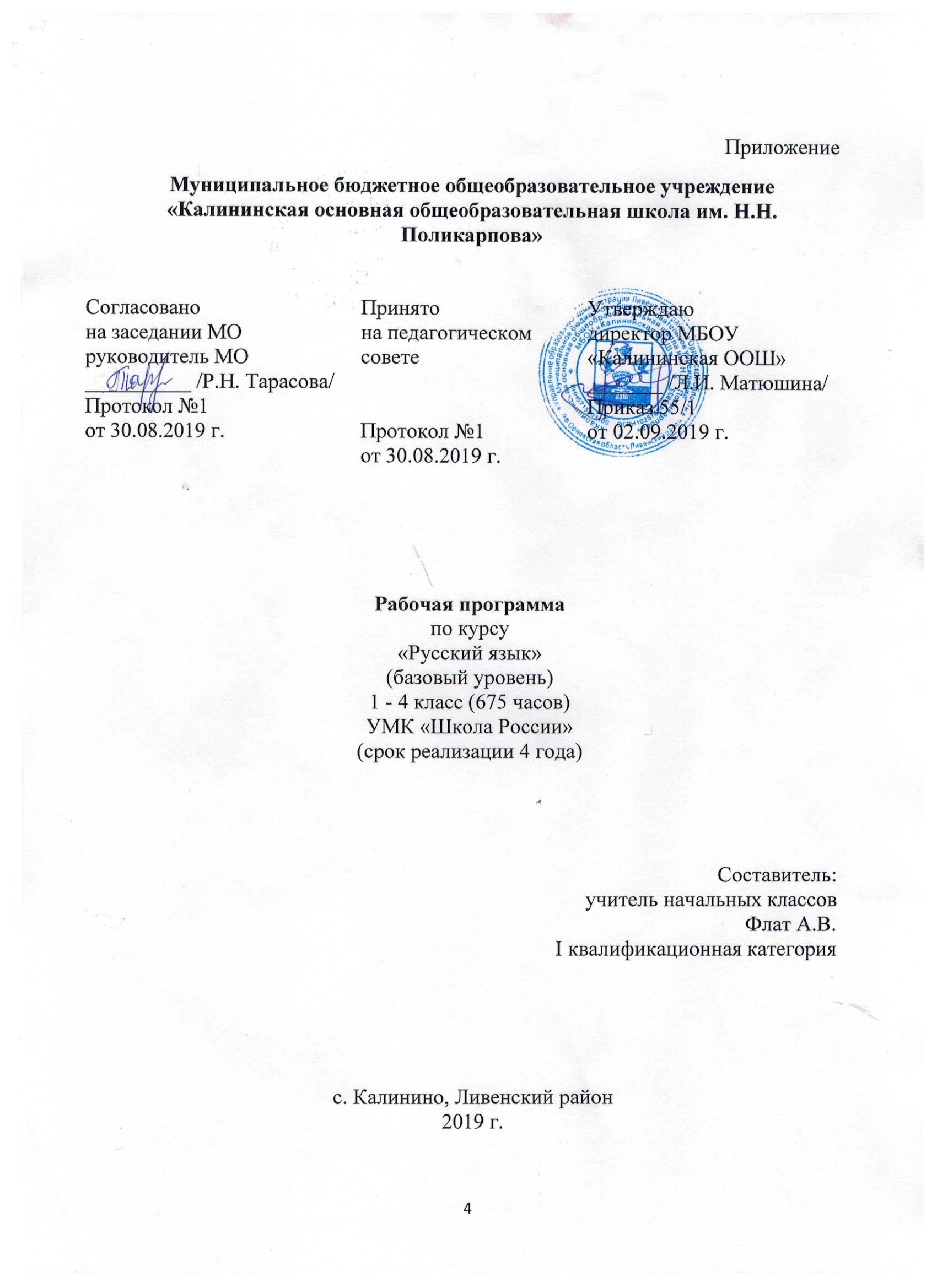 Содержание курсаВиды речевой деятельностиСлушание. Осознание цели и ситуации устного общения. Адекватное восприятие звучащей речи. Понимание на слух информации, содержащейся в предложенном тексте, определение основной мысли текста, передача его содержания по вопросам. Говорение. Выбор языковых средств в соответствии с целями и условиями для эффективного решения коммуникативной задачи. Практическое овладение диалогической формой речи. Овладение умениями начать, поддержать, закончить разговор, привлечь внимание и т. п. Практическое овладение устными монологическими высказываниями в соответствии с учебной задачей (описание, повествование, рассуждение). Овладение нормами речевого этикета в ситуациях учебного и бытового общения (приветствие, прощание, извинение, благодарность, обращение с просьбой). Соблюдение орфоэпических норм и правильной интонации.Чтение. Понимание учебного текста. Выборочное чтение с целью нахождения необходимого материала. Нахождение информации, заданной в тексте в явном виде. Формулирование простых выводов на основе информации, содержащейся в тексте. Интерпретация и обобщение содержащейся в тексте информации. Анализ и оценка содержания, языковых особенностей и структуры текста.Письмо. Овладение разборчивым аккуратным письмом с учётом гигиенических требований к этому виду учебной работы. Списывание, письмо под диктовку в соответствии с изученными правилами. Письменное изложение содержания прослушанного и прочитанного текстов (подробное, выборочное). Создание небольших собственных текстов (сочинений) по интересной детям тематике (на основе впечатлений, литературных произведений, сюжетных картин, серий картин, репродукций картин художников, просмотра фрагмента видеозаписи и т. п.).Обучение грамотеФонетика.  Звуки речи. Осознание единства звукового состава слова и его значения. Установление числа и последовательности звуков в слове. Сопоставление слов, различающихся одним или несколькими звуками. Составление звуковых моделей слов. Сравнение моделей различных слов. Подбор слов к определённой модели. Различение гласных и согласных звуков, гласных ударных и безударных, согласных твёрдых и мягких, звонких и глухих. Слог как минимальная произносительная единица. Деление слов на слоги. Определение места ударения. Смыслоразличительная роль ударения.Графика.  Различение звука и буквы: буква как знак звука. Овладение позиционным способом обозначения звуков буквами. Буквы гласных как показатель твёрдости-мягкости согласных звуков. Функция букв е, ё, ю, я. Мягкий знак как показатель мягкости предшествующего согласного звука. Знакомство с русским алфавитом как последовательностью букв. Чтение.   Формирование навыка слогового чтения (ориентация на букву, обозначающую гласный звук). Плавное слоговое чтение и чтение целыми словами со скоростью, соответствующей индивидуальному темпу ребёнка. Осознанное чтение слов, словосочетаний, предложений и коротких текстов. Чтение с интонациями и паузами в соответствии со знаками препинания. Развитие осознанности и выразительности чтения на материале небольших текстов и стихотворений. Знакомство с орфоэпическим чтением (при переходе к чтению целыми словами). Орфографическое чтение (проговаривание) как средство самоконтроля при письме под диктовку и при списывании. Письмо.  Усвоение гигиенических требований при письме. Развитие мелкой моторики пальцев и свободы движения руки. Развитие умения ориентироваться на пространстве листа в тетради и на пространстве классной доски. Овладение начертанием письменных прописных (заглавных) и строчных букв. Письмо букв, буквосочетаний, слогов, слов, предложений с соблюдением гигиенических норм. Овладение разборчивым, аккуратным письмом. Письмо под диктовку слов и предложений, написание которых не расходится с их произношением. Усвоение приёмов и последовательности правильного списывания текста. Овладение первичными навыками клавиатурного письма.Понимание функции небуквенных графических средств: пробела между словами, знака переноса. Слово и предложение.  Восприятие слова как объекта изучения, материала для анализа. Наблюдение над значением слова. Различение слова и предложения. Работа с предложением: выделение слов, изменение их порядка. Интонация в предложении. Моделирование предложения в соответствии с заданной интонацией. Орфография.  Знакомство с правилами правописания и их применение: • раздельное написание слов; • обозначение гласных после шипящих (ча—ща, чу—щу, жи—ши); • прописная (заглавная) буква в начале предложения, в именах собственных; • перенос слов по слогам без стечения согласных; • знаки препинания в конце предложения. Развитие речи.   Понимание прочитанного текста при самостоятельном чтении вслух и при его прослушивании. Составление небольших рассказов повествовательного характера по серии сюжетных картинок, материалам собственных игр, занятий, наблюдений, на основе опорных слов. Систематический курсФонетика и орфоэпия.   Различение гласных и согласных звуков. Нахождение в слове ударных и безударных гласных звуков. Различение мягких и твёрдых согласных звуков, определение парных и непарных по твёрдости-мягкости согласных звуков. Различение звонких и глухих согласных звуков, определение парных и непарных по звонкости-глухости согласных звуков. Определение качественной характеристики звука: гласный — согласный; гласный ударный — безударный; согласный твёрдый — мягкий, парный — непарный; согласный звонкий — глухой, парный — непарный. Деление слов на слоги. Слогообразующая роль гласных звуков. Словесное ударение и логическое (смысловое) ударение в предложениях. Словообразующая функция ударения. Ударение, произношение звуков и сочетаний звуков в соответствии с нормами современного русского литературного языка. Фонетический анализ слова.Графика.  Различение звуков и букв. Обозначение на письме твёрдости и мягкости согласных звуков. Использование на письме разделительных ь и ъ.Установление соотношения звукового и буквенного состава слов типа стол, конь; в словах с йотированными гласными е, ё, ю, я; в словах с непроизносимыми согласными.Использование небуквенных графических средств: пробела между словами, знака переноса, красной строки (абзаца), пунктуационных знаков (в пределах изученного). Знание алфавита: правильное называние букв, их последовательность. Использование алфавита при работе со словарями, справочниками, каталогами. Лексика( изучается во всех разделах курса)..   Понимание слова как единства звучания и значения. Выявление слов, значение которых требует уточнения. Определение значения слова по тексту или уточнение значения с помощью толкового словаря. Представление об однозначных и многозначных словах, о прямом и переносном значении слова, о синонимах, антонимах, омонимах, фразеологизмах. Наблюдение за их использованием в тексте. Работа с разными словарями.Состав слова (морфемика).    Овладение понятием «родственные (однокоренные) слова». Различение однокоренных слов и различных форм одного и того же слова. Различение однокоренных слов и синонимов, однокоренных слов и слов с омонимичными корнями. Выделение в словах с однозначно выделяемыми морфемами окончания, корня, приставки, суффикса (постфикса -ся), основы. Различение изменяемых и неизменяемых слов. Представление о значении суффиксов и приставок. Образование однокоренных слов помощью суффиксов и приставок. Сложные слова. Нахождение корня в однокоренных словах с чередованием согласных в корне. Разбор слова по составу.Морфология.   Части речи; деление частей речи на самостоятельные и служебные.Имя существительное. Значение и употребление в речи. Различение имён существительных одушевлённых и неодушевлённых по вопросам кто? и что? Выделение имён существительных собственных и нарицательных. Различение имён существительных мужского, женского и среднего рода. Изменение существительных по числам. Начальная форма имени существительного. Изменение существительных по падежам. Определение падежа, в котором употреблено имя существительное. Различение падежных и смысловых (синтаксических) вопросов. Определение принадлежности имён существительных к 1, 2, 3-му склонению. Словообразование имён существительных. Морфологический разбор имён существительных.Имя прилагательное. Значение и употребление в речи. Изменение прилагательных по родам, числам и падежам, кроме прилагательных на -ий, -ья, -ов, -ин. Зависимость формы имени прилагательного от формы имени существительного. Начальная форма имени прилагательного. Словообразование имён прилагательных. Морфологический разбор имён прилагательных.Местоимение.  Общее представление о местоимении. Личные местоимения. Значение и употребление в речи. Личные местоимения 1, 2, 3-го лица единственного и множественного числа. Склонение личных местоимений.Числительное.   Общее представление о числительных. Значение и употребление в речи количественных и порядковых числительных.Глагол.   Значение и употребление в речи. Неопределённая форма глагола. Различение глаголов, отвечающих на вопросы что сделать? и что делать? Изменение глаголов по временам: настоящее, прошедшее, будущее время. Изменение глаголов по лицам и числам в настоящем и будущем времени (спряжение). Способы определения І и ІІ спряжения глаголов (практическое овладение). Изменение глаголов прошедшего времени по родам и числам. Возвратные глаголы. Словообразование глаголов от других частей речи. Морфологический разбор глаголов.Наречие.   Значение и употребление в речи.Предлог.  Знакомство с наиболее употребительными предлогами. Функция предлогов: образование падежных форм имён существительных и местоимений. Отличие предлогов от приставок.Союз.    Союзы и, а, но, их роль в речи. Частица.       Частица не, её значение.Синтаксис.  Различение предложения, словосочетания, слова (осознание их сходства и различия). Определение в словосочетании главного и зависимого слов при помощи вопроса. Различение предложений по цели высказывания: повествовательные, вопросительные и побудительные; по эмоциональной окраске (интонации): восклицательные и невосклицательные.Простое предложение.   Нахождение главных членов предложения: подлежащее и сказуемое. Различение главных и второстепенных членов предложения. Установление связи (при помощи смысловых вопросов) между словами в словосочетании и предложении. Предложения распространённые и нераспространённые. Синтаксический анализ простого предложения с двумя главными членами.Нахождение однородных членов и самостоятельное составление предложений с ними без союзов и с союзами и, а, но. Использование интонации перечисления в предложениях с однородными членами. Нахождение в предложении обращения (в начале, в середине или в конце предложения).Сложное предложение   (общее представление). Различение простых и сложных предложений.Орфография и пунктуация.  Формирование орфографической зоркости, использование разных способов проверки орфограмм в зависимости от места орфограммы в слове. Использование орфографического словаря.Применение правил правописания и пунктуации:• сочетания жи—ши, ча—ща, чу—щу в положении под ударением;• сочетания чк—чн, чт, нч, щн и др.; • перенос слов;• прописная буква в начале предложения, в именах собственных;• проверяемые безударные гласные в корне слова;• парные звонкие и глухие согласные в корне слова;• непроизносимые согласные;• непроверяемые гласные и согласные в корне слова (на ограниченном перечне слов); (непроверяемые буквы-орфограммы гласных и согласных звуков в корне слова• гласные и согласные в неизменяемых на письме приставках;• разделительные ъ и ь;• мягкий знак после шипящих на конце имён существительных (речь, рожь, мышь);• соединительные о и е, в сложных словах (самолёт, вездеход)• е и и в суффиксах имен существительных (ключик — ключика, замочек-замочка).• безударные падежные окончания имён существительных (кроме существительных на -мя, -ий, -ье, -ия, -ов, -ин);• безударные падежные окончания имён прилагательных; • раздельное написание предлогов с именами существительными;• раздельное написание предлогов с личными местоимениями;• раздельное написание частицы не с глаголами;• мягкий знак после шипящих на конце глаголов во 2-м лице единственного числа (читаешь, учишь);• мягкий знак в глаголах в сочетании -ться;• безударные личные окончания глаголов;• раздельное написание предлогов с другими словами;• знаки препинания в конце предложения: точка, вопросительный и восклицательные знаки;• знаки препинания (запятая) в предложениях с однородными членами;• запятая при обращении в предложениях;• запятая между частями в сложном предложении.Развитие речи.   Осознание ситуации общения: с какой целью, с кем и где происходит общение?Практическое овладение диалогической формой речи. Выражение собственного мнения, его аргументация с учётом ситуации общения. Овладение умениями ведения разговора (начать, поддержать, закончить разговор, привлечь внимание и т.п.). Овладение нормами речевого этикета в ситуациях учебного и бытового общения (приветствие, прощание, извинение, благодарность, обращение с просьбой), в том числе при обращении с помощью средств ИКТ.Практическое овладение монологической формой речи. Умение строить устное монологическое высказывание на определённую тему с использованием разных типов речи (описание, повествование, рассуждение). Текст. Признаки текста. Смысловое единство предложений в тексте. Заглавие текста.Последовательность предложений в тексте.Последовательность частей текста (абзацев).Комплексная работа над структурой текста:  озаглавливание, корректирование порядка предложений и частей текста (абзацев). План текста. Составление планов к заданным текстам. Создание собственных текстов по предложенным и самостоятельно составленным планам.Типы текстов: описание, повествование, рассуждение, их особенности. Знакомство с жанрами письма и поздравления.Создание собственных текстов и корректирование заданных текстов с учётом точности, правильности, богатства и выразительности письменной речи; использование в текстах синонимов и антонимов.Знакомство с основными видами изложений и сочинений (без заучивания учащимися определений): изложение подробное и выборочное, изложение с элементами сочинения; сочинение-повествование, сочинение-описание, сочинение-рассуждение.1 КЛАССОБУЧЕНИЕ ГРАМОТЕ (207 ч)(9 часов в неделю (23 недели): 5 часов – обучение письму; 4 часа – обучение чтению).Добукварный период (20 ч)Обучение чтению – 9 ч. Обучение письму – 11 ч. Речь (устная и письменная) - общее представление. Предложение и слово. Членение речи на предложения, предложения на слова, слова на слоги с использованием графических схем. Слог, ударение. Деление слов на слоги; ударение в словах (выделение голосом, длительное и более сильное произнесение одного из слогов в слове), определение количества слогов в слове. Звуки и буквы. Представление о звуке, различение на слух и при произношении гласных и согласных (твердых и мягких, глухих и звонких) звуков: отсутствие или наличие преграды в полости рта, наличие или отсутствие голоса, слогообразующая роль гласных. Выделение в словах отдельных звуков (гласных и согласных), слого-звуковой анализ слов (установление количества звуков в слове, их характера, последовательности), выделение ударных слогов, соотнесение слышимого и произносимого слова со схемой-моделью, отражающей его слого-звуковую структуру.Самостоятельный подбор слов с заданным звуком, нахождение соответствия между произносимыми (а впоследствии и читаемыми) словами и предъявленными слого-звуковыми схемами-моделями. Знакомство с буквами а, о, и, ы, у, узнавание букв по их характерным признакам (изолированно и в составе слова, в различных позициях), правильное соотнесение звуков и букв. Знакомство с правилами гигиены письма.Букварный период (131 ч + 20 ч из резервной части)I. Обучение чтению (67 ч)Согласные и гласные звуки и буквы, ознакомление со способами обозначения твердости и мягкости согласных. Чтение слогов-слияний с ориентировкой на гласную букву, чтение слогов с изученными буквами. Составление из букв и слогов разрезной азбуки слов (после предварительного слого-звукового анализа, а затем и без него), их чтение. Постепенное обучение осознанному, правильному и плавному слоговому чтению вслух отдельных слов, коротких предложений и небольших текстов, доступных детям по содержанию, на основе правильного и относительно быстрого узнавания букв, определения ориентиров в читаемом слове, места ударения в нем. Знакомство с правилами гигиены чтения.II. Обучение письму (84 ч)Знакомство с начертанием всех больших (заглавных) и маленьких (строчных) букв, основными типами их соединений. Обозначение звуков соответствующими буквами рукописного шрифта. Выработка связного и ритмичного написания букв и их соединений в словах, правильное расположение букв и слов на строке. Запись слов и предложений после предварительного их слого-звукового разбора с учителем, а затем и самостоятельно.Списывание слов и предложений с образцов (сначала с рукописного, а затем с печатного текста). Проверка написанного при помощи сличения с текстом-образцом и послогового орфографического чтения написанных слов. Письмо под диктовку слов, написание которых не расходится с произношением, и предложений. Правильное оформление написанных предложений (большая буква в начале предложения, точка в конце). Выработка умения писать большую букву в именах людей и кличках животных. Привлечение внимания детей к словам, написание которых расходится с произношением (безударные гласные, сочетания жи - ши, ча - ща, чу – щу).   III. Развитие устной речиЗвуковая культура речи. Развитие у детей внимания к звуковой стороне слышимой речи (своей и чужой), слуховой памяти и речевого аппарата. Совершенствование общих речевых навыков: обучение неторопливому темпу и ритму речи, правильному речевому дыханию, умеренной громкости и правильному интонированию.Совершенствование произношения слов, особенно сложных по слого-звуковой структуре, в соответствии с нормами- орфоэпии, с соблюдением ударения. Правильное произнесение всех звуков родного языка, особенно различение на слух, верное употребление сходных звуков, наиболее часто смешиваемых детьми: л - р, с - з, щ - ж, п- б, с - ш и т. д. (изолированное произнесение в словах, фразах и скороговорках).Исправление недостатков произнесения некоторых звуков, обусловленных отклонениями в речевом развитии детей.Работа над словом. Уточнение, обогащение и активизация словаря детей. Правильное употребление слов - названий предметов, признаков, действий и объяснение их значения. Объединение и различие по существенным признакам предметов, правильное употребление видовых и родовых слов-названий. Умение быстро находить нужное слово, наиболее точно выражающее мысль, приводя его в грамматически верное сочетание с другими словами. Воспитание чуткости к смысловым оттенкам слов, различие и понимание простейших случаев многозначности слов, омонимии, подбор синонимов и антонимов (без использования терминов). Обучение пониманию образных выражений в художественном тексте.Выработка умений пользоваться словом в правильной грамматической форме, борьба с засорением речи нелитературными словами (диалектизмами, просторечиями).Работа над предложением и связной устной речью. Совершенствование речевых умений, полученных детьми до школы. Обдумывание предстоящего ответа на вопросы учителя, точное его формулирование, использование в ответе предложений различного типа.Пересказ знакомой сказки или небольшого рассказа без пропусков, повторений и перестановок частей текста (по вопросам учителя).Составление по картинке или серии картинок определенного количества предложений, объединенных общей темой, или небольшого рассказа с соблюдением логики развития сюжета.Ответы на вопросы по прочитанным предложениям и текстам.Рисование с помощью учителя словесной картинки с использованием нескольких прочитанных слов, объединенных ситуативно. Дополнение сюжета, самостоятельное придумывание событий, предшествующих изображенным или последующих.Составление рассказов о простых случаях из собственной жизни по аналогии с прочитанным, по сюжету, предложенному учителем.Развернутое объяснение загадок, заучивание наизусть стихотворений, потешек, песенок, считалок и воспроизведение их с соблюдением интонации, диктуемой содержанием.Развитие грамматически правильной речи детей, ее точности, полноты, эмоциональности, последовательности и содержательности при изложении собственных рассказов и при пересказе текста.Послебукварный период (36 ч)Обучение чтению – 16 ч. Обучение письму – 20 ч.Обобщение, систематизация, закрепление знаний, умений и навыков, приобретенных в процессе обучения грамоте.1. Круг произведений для чтения. Чтение небольших художественных произведений А. Пушкина, Л. Толстого, А. Н. Толстого, Б. Житкова, К. Чуковского, С. Маршака, В. Осеевой, С. Михалкова, А. Барто о природе, о детях, о труде, о Родине и т. д., Н. Носова, И. Сладкова, Ш. Перро, Л. Муур; стихов А. Фета, А, Майкова, В. Жуковского, А. К. Толстого и др.; совершенствование навыка чтения. Первоначальное знакомство детей с различными литературными жанрами (стихи, рассказы, сказки; потешки, загадки, пословицы и др.)    Сопоставление текстов художественных и научно-популярных, стихов и рассказов; наблюдение над выразительными средствами языка и структурой текстов (с помощью учителя).Совместное (коллективное ив группе), индивидуальное и семейное чтение произведений классиков отечественной и зарубежной литературы.2. Развитие способности полноценного восприятия художественных произведений. Развитие внимания к образному слову в художественном тексте, умения чувствовать, понимать и ценить выразительность слова. Формирование умения понимать образные выражения на основе сопоставления двух рядов представлений: реальных (непосредственных) и художественно-образных, развитие способности чувствовать мелодику языка, звукопись, ритм, рифму стиха. Воспитание эмоционально-эстетического восприятия художественных произведений; развитие интереса к творчеству писателей. Развитие воображения, фантазии и творческих способностей учащихся.3. Развитие способностей воспринимать красоту окружающего мира в процессе общения с природой, миром материальной культуры и искусством. Пробуждение у детей потребности записывать свои впечатления и литературные тексты в альбомы и красочно оформлять их. Обогащение эмоций школьников с помощью включения в уроки фонозаписи литературных произведений.4. Развитие умения читать текст выразительно, передавать свое отношение к прочитанному. Умение читать стихи, скороговорки с различными подтекстами, интонацией.РУССКИЙ ЯЗЫК (50 ч)Наша речь (2 ч)Язык и речь. Виды речи. Русский язык – родной язык русского народа.Текст, предложение, диалог (3 ч)Текст (общее представление). Смысловая связь предложений в тексте. Заголовок текста. Предложение как группа слов, выражающая законченную мысль. Выделение предложения из речи. Установление связи слов в предложении. Диалог. Знаки препинания в конце предложения (точка, вопросительный, восклицательный знаки).Слова, слова, слова…  (4 ч)	Слово. Роль слов в речи. Слова-названия предметов и явлений, слова-названия признаков предметов, слова-названия действий предметов. Тематические группы слов. Вежливые слова. Слова однозначные и многозначные (общее представление). Слова, близкие и противоположные по значению. Словари учебника: толковый, близких и противоположных по значению слов.Слово и слог. Ударение. (6 ч)Слово и слог. Перенос слов. Ударение (общее представление).Звуки и буквы (34 ч)Звуки и буквы. Русский алфавит, или Азбука. Гласные звуки. Ударные и безударные гласные звуки. Согласные звуки. Твёрдые и мягкие согласные звуки. Мягкий знак как показатель мягкости согласного звука. Согласные звонкие и глухие. Шипящие согласные звуки. Заглавная буква в словах.Повторение (1 ч)2 КЛАСС (170 ч)Наша речь (3 ч)Виды речи. Требования к речи. Диалог и монолог.Текст (4 ч)Текст. Признаки текста. Тема и главная мысль текста. Части текста. Построение текста. Воспроизведение текста.Предложение (12 ч)Предложение. Члены предложения. Связь слов в предложении.Слова, слова, слова… (18 ч)Слово и его значение. Синонимы и антонимы. Однокоренные слова. Слог. Ударение. Перенос слова. Ударение словесное и логическое. Перенос слова по слогам.Звуки и буквы (59 ч)Звуки и буквы (повторение, уточнение). Русский алфавит, или Азбука. Гласные звуки. Правописание слов с безударным гласным звуком в корне слова. Согласные звуки. Согласный звук [й] и буква  «и краткое». Слова  с удвоенными согласными.  Твердый и мягкий согласные звуки и буквы для их обозначения. Мягкий знак (ь). Правописание буквосочетаний с шипящими звуками. Звонкие и глухие согласные звуки. Правописание слов с парными по глухости-звонкости согласными на конце слова и перед согласным. Разделительный мягкий знак (ь).Части речи (58 ч)Части речи. Имя существительное. Одушевленные и неодушевленные имена существительные. Собственные и нарицательные имена существительные. Число имен существительных. Глагол. Глагол как часть речи. Число глагола. Текст-повествование и роль в нем глаголов. Имя прилагательное. Имя прилагательное как часть речи. Единственное и множественное число имен прилагательных. Текст-описание и роль в нем имен прилагательных. Местоимение. Личное местоимение как часть речи. Текст-рассуждение. Предлоги.Повторение (16 ч)3 КЛАСС (170 ч)Язык и речь (2 ч)Наша речь и наш язык.Текст. Предложение. Словосочетание (14 ч)Текст (повторение и углубление представлений). Предложение (повторение и углубление представлений о предложении и диалоге). Виды предложений по цели высказывания и интонации. Предложения с обращением (общее представление). Состав предложения. Простое и сложное предложения. Словосочетания.Слово в языке и речи (19 ч)Лексическое значение слова. Омонимы. Слово и словосочетание. Фразеологизмы. Части речи. Обобщение и углубление представлений об изученных частях речи (имени существительном, имени прилагательном, глаголе, местоимении, предлоге) и их признаках. Имя числительное (общее представление). Однокоренные слова. Слово и слог. Звуки и буквы (обобщение и углубление представлений).Состав слова (16 ч)Корень слова. Формы слова. Окончание. Приставка. Суффикс. Основа слова. Обобщение знаний о составе слова.Правописание частей слова (29 ч)Правописание слов с безударными гласными в корне. Правописание слов с парными по глухости-звонкости согласными на конце слов и перед согласным в корне. Правописание слов с удвоенными согласными. Правописание суффиксов и приставок. Правописание приставок и предлогов. Правописание слов с разделительным  твердым знаком (ъ).Части речи (1 ч) (повторение и углубление представлений)Части речи: имя существительное, имя прилагательное, имя числительное, местоимение,  глагол, предлог, частица не, союз (общее представление)Имя существительное (30 ч)Повторение и углубление представлений. Значение и употребление имён существительных в речи. Одушевлённые и неодушевлённые имена существительные. Представление об устаревших словах в русском языке. Собственные и нарицательные имена существительные.   Число имён существительных. Имена существительные, имеющие форму одного числа (салазки, мёд). Падеж имен существительных. Морфологический разбор имени существительного.Имя прилагательное (19 ч)Повторение и углубление представлений об имени прилагательном. Связь имени прилагательного с именем существительным. Роль имён прилагательных в тексте. Текст-описание. Формы имён прилагательных. Род имён прилагательных. Число имён прилагательных. Падеж имён прилагательных. Морфологический разбор имени прилагательного.Местоимение (5 ч)Лицо, число, род личных местоимений. Морфологический разбор местоимений.Глагол (21 ч)Повторение и углубление представлений о глаголе. Формы глагола. Начальная (неопределённая) форма глагола. Глагольные вопросы что делать? и что сделать? Число глаголов. Времена глагола. Род глаголов в прошедшем времени. Правописание частицы НЕ с глаголами. Морфологический разбор глагола.Повторение (14 ч)4 КЛАСС (170 ч)Повторение (11 ч)Наша речь и наш язык. Текст. Предложение. Обращение. Главные и второстепенные члены предложения. Основа предложения. Словосочетание.Предложение (9 ч)Однородные члены предложения. Предложения с однородными членами без союзов и с союзами и, а, но. Запятая между однородными членами связанными при помощи интонации перечисления, при помощи союзов (и, а, но). Простые и сложные предложения.Слово в языке и речи (21 ч)Лексическое значение слова. Состав слова. Значимые части слова. Правописание гласных и согласных в значимых частях слова. Правописание Ъ и Ь разделительных знаков. Части речи. Повторение и углубление представлений о частях речи. Наречие.Имя существительное (43 ч)Изменение по падежам. Три склонения имен существительных. Правописание безударных падежных окончаний имен существительных в единственном (множественном) числе. Морфологический разбор имени существительного.Имя прилагательное (30 ч)Повторение и углубление представлений об имени прилагательном. Изменение по падежам имен прилагательных. Правописание падежных окончаний имен прилагательных. Склонение имен прилагательных мужского и среднего рода в единственном числе. Склонение имен прилагательных женского рода в единственном числе. Склонение имен прилагательных во множественном числе. Морфологический разбор имени прилагательного.Личные местоимения (7 ч)Местоимение. Изменение по падежам личных местоимений. Правописание местоимений. Морфологический разбор местоимений.Глагол (34 ч)Неопределенная форма глагола. Спряжение глагола. Изменение глаголов в настоящем и будущем времени по лицам и числам.  Iи II спряжение глаголов. Правописание глаголов с безударными личными окончаниями. Правописание возвратных глаголов. Правописание глаголов в прошедшем времени. Морфологический разбор глагола.Повторение (15 ч)Планируемые результаты освоения учебного предмета, курсаПрограмма обеспечивает достижение выпускниками начальной школы определенных личностных, метапредметных и предметных результатов.Личностные результаты1. Формирование чувства гордости за свою Родину, российский народ и историю России; осознание своей этнической и национальной принадлежности, формирование ценностей многонационального российского общества; становление гуманистических и демократических ценностных ориентаций.2. Формирование целостного, социально ориентированного взгляда на мир в его органичном единстве и разнообразии природы, народов, культур и религий.3. Формирование уважительного отношения к иному мнению, истории и культуре других народов.4. Овладение начальными навыками адаптации в динамично изменяющемся и развивающемся мире.5. Принятие и освоение социальной роли обучающегося, развитие мотивов учебной деятельности и формирование личностного смысла учения.6. Развитие самостоятельности и личной ответственности за свои поступки, в том числе в информационной деятельности, на основе представлений о нравственных нормах, социальной справедливости и свободе.7. Формирование эстетических потребностей, ценностей и чувств.8. Развитие этических чувств, доброжелательности и эмоционально-нравственной отзывчивости, понимания и сопереживания чувствам других людей.9. Развитие навыков сотрудничества со взрослыми и сверстниками в различных социальных ситуациях, умения не создавать конфликтов и находить выходы из спорных ситуаций.10. Формирование установки на безопасный, здоровый образ жизни, мотивации к творческому труду, к работе на результат, бережному отношению к материальным и духовным ценностям.Метапредметные  результаты    1. Овладение способностью принимать и сохранять цели и задачи учебной деятельности, поиска средств её осуществления.2. Формирование умения планировать, контролировать и оценивать учебные действия в соответствии с поставленной задачей и условиями её реализации, определять наиболее эффективные способы достижения результата.3. Использование знаково-символических средств представления информации.4. Активное использование речевых средств и средств для решения коммуникативных и познавательных задач.5. Использование различных способов поиска (в справочных источниках), сбора, обработки, анализа, организации, передачи и интерпретации информации.6. Овладение навыками смыслового чтения текстов различных стилей и жанров в соответствии с целями и задачами: осознанно строить речевое высказывание в соответствии с задачами коммуникации и составлять тексты в устной и письменной формах.7. Овладение логическими действиями сравнения, анализа, синтеза, обобщения, классификации по родовидовым признакам, установления аналогий и причинно-следственных связей, построения рассуждений, отнесения к известным понятиям.8. Готовность слушать собеседника и вести диалог, признавать возможность существования различных точек зрения и права каждого иметь свою, излагать своё мнение и аргументировать свою точку зрения и оценки событий.9. Определение общей цели и путей её достижения; умение договариваться о распределении функций и ролей в совместной деятельности; осуществлять взаимный контроль в совместной деятельности, адекватно оценивать собственное поведение и поведение окружающих.10. Готовность конструктивно разрешать конфликты посредством учёта интересов сторон и сотрудничества.11. Овладение начальными сведениями о сущности и особенностях объектов, процессов и явлений действительности в соответствии с содержанием учебного предмета «Русский язык».12. Овладение базовыми предметными и межпредметными понятиями, отражающими существенные связи и отношения между объектами и процессами.      13. Умение работать в материальной и информационной среде начального общего образования (в том числе с учебными моделями) в соответствии с содержанием учебного предмета «Русский язык».Предметные результаты1. Формирование первоначальных представлений о единстве и многообразии языкового и культурного пространства России, о языке как основе национального самосознания.2. Понимание обучающимися того, что язык представляет собой явление национальной культуры и основное средство человеческого общения; осознание значения русского языка как государственного языка Российской Федерации, языка межнационального общения.3. Сформированность позитивного отношения к правильной устной и письменной речи как показателям общей культуры и гражданской позиции человека.4. Овладение первоначальными представлениями о нормах русского языка (орфоэпических, лексических, грамматических, орфографических, пунктуационных) и правилах речевого этикета. 5. Формирование умения ориентироваться в целях, задачах, средствах и условиях общения, выбирать адекватные языковые средства для успешного решения коммуникативных задач при составлении несложных монологических высказываний и письменных текстов.6. Осознание безошибочного письма как одного из проявлений собственного уровня культуры, применение орфографических правил и правил постановки знаков препинания при записи собственных и предложенных текстов. Владение умением проверять написанное.7. Овладение учебными действиями с языковыми единицами и формирование умения использовать знания для решения познавательных, практических и коммуникативных задач.8. Освоение первоначальных научных представлений о системе и структуре русского языка: фонетике и графике, лексике, словообразовании (морфемике), морфологии и синтаксисе; об основных единицах языка, их признаках и особенностях употребления в речи;9. Формирование умений опознавать и анализировать основные единицы языка, грамматические категории языка, употреблять языковые единицы адекватно ситуации речевого общения.Планируемые результаты по итогам обучения:Предметные результатыв 1 классеОбщие предметные результаты освоения программы•представление о русском языке как  государственном языке нашей страны Российской Федерации;•представление о значимости языка и речи в жизни людей;•представление о некоторых понятиях и правилах из области фонетики, графики, орфоэпии, лексики и грамматики, орфографии и пунктуации (в объёме учебной программы);•практические умения работать с языковыми единицами;•представление о некоторых изменениях в системе русского языка и его развитии, пополнении словарного запаса русского языка;•представление о правилах речевого этикета;•адаптация к языковой и речевой деятельности.Предметные результаты освоения основных содержательных линий программыРазвитие речиОбучающийся научится:•первичному умению оценивать правильность (уместность) выбора языковых и неязыковых средств устного общения на уроке, в школе, в быту, со знакомыми и незнакомыми людьми разного возраста;•соблюдать в повседневной жизни нормы речевого этикета;•слушать вопрос, понимать его, отвечать на поставленный вопрос;•пересказывать сюжет известной сказки по данному рисунку;•составлять текст из набора предложений;•выбирать заголовок текста из ряда данных заголовков и самостоятельно озаглавливать текст.Обучающийся получит возможность научиться:            •различать устную и письменную речь;•различать диалогическую речь;•отличать текст от набора не связанных друг с другом предложений.•анализировать текст с нарушенным порядком предложений и восстанавливать их последовательность в тексте;•определять тему и главную мысль текста;•соотносить заголовок и содержание текста;•составлять текст по рисунку и опорным словам (после анализа содержания рисунка);•составлять текст по его началу и по его концу;•составлять небольшие монологические высказывания по результатам наблюдений за фактами и явлениями языка.Система языкаФонетика, орфоэпия, графикаОбучающийся научится:•различать звуки речи;•понимать различие между звуками и буквами;•устанавливать последовательность звуков в слове и их количество;•различать гласные и согласные звуки, определять их в слове и правильно  произносить;•определять качественную характеристику гласного звука в слове: ударный или безударный;•различать гласный звук [и] и согласный звук [й’];•различать согласные звуки: мягкие и твёрдые, глухие и звонкие, определять их в слове и правильно произносить;•различать непарные твёрдые согласные [ж], [ш], [ц], непарные мягкие согласные [ч’], [щ’], находить их в слове, правильно произносить;•устанавливать соотношение звукового и буквенного состава в словах типа стол, конь, ёлка;•различать слово и слог; определять количество слогов в слове, делить слова на слоги;•обозначать ударение в слове;•правильно называть буквы в алфавитном порядке;•различать буквы, обозначающие гласные звуки, как показатели твёрдости-мягкости согласных звуков;•определять функцию буквы  «мягкий знак» (ь) как показателя мягкости предшествующего согласного звука.Обучающийся получит возможность научиться:•наблюдать над образованием звуков речи;•определять функцию букв  е, ё, ю, я в слове;•обозначать на письме звук [й’];•располагать заданные слова в алфавитном порядке;•устанавливать соотношение звукового и буквенного состава в словах типа коньки, утюг, яма, ель;•находить случаи расхождения звукового и буквенного состава слов при орфоэпическом проговаривании слов учителем (вода, стриж, день, жить и др.);•произносить звуки и сочетания звуков в соответствии с нормами литературного языка (круг слов определён «Орфоэпическим словарём» в учебнике).ЛексикаОсвоение данного раздела распределяется по всем разделам курса.Обучающийся научится:•различать слово и предложение, слово и слог, слово и набор буквосочетаний (книга — агник);•различать предмет (признак, действие) и слово, называющее этот предмет;            •определять количество слов в предложении, вычленять слова из предложения;•классифицировать и объединять заданные слова по значению (люди, животные, растения, инструменты и др.);•определять группу вежливых слов (слова-прощания, слова-приветствия, слова-извинения, слова-благодарения);•определять значение слова или уточнять с помощью «Толкового словаря» учебника.Обучающийся получит возможность научиться:•осознавать слово как единство звучания и значения;•осознавать, что значение слова можно уточнить или определить с помощью «Толкового словаря»;•на практическом уровне различать многозначные слова (простые случаи), слова, близкие и противоположные по значению;•на практическом уровне различать слова-названия предметов, названия признаков предметов, названия действий предметов;•подбирать слова, близкие и противоположные по значению, при решении  учебных задач.МорфологияОбучающийся получит возможность научиться:•различать слова, обозначающие предметы (признаки предметов, действия предметов);•соотносить слова — названия предметов и вопрос, на который отвечают эти слова;•соотносить слова — названия действий предметов и вопрос, на который отвечают эти слова;•соотносить слова — названия признаков предметов и вопрос, на который отвечают эти слова;•различать названия предметов, отвечающие на вопросы «кто?», «что?».СинтаксисОбучающийся научится:•различать текст и предложение, предложение и слова, не составляющие предложения;•выделять предложения из речи;•соблюдать в устной речи интонацию конца предложений;•определять границы предложения в деформированном тексте (из 2—3 предложений), выбирать знак для конца каждого предложения;•соотносить схемы предложений и предложения, соответствующие этим схемам;•составлять предложения из слов (в том числе из слов, данных не в начальной форме);•составлять предложения по схеме, рисунку на заданную тему (например, на тему «Весна»);•писать предложения под диктовку, а также составлять их  схемы.Обучающийся получит возможность научиться:•определять существенные признаки предложения: законченность мысли и интонацию конца предложения;•устанавливать связь слов в предложении;•сравнивать предложения по цели высказывания и по интонации (без терминов) с опорой на содержание (цель высказывания), интонацию (мелодику, логическое ударение), порядок слов, знаки конца предложения.Орфография и пунктуацияОбучающийся научится:а) применять изученные правила правописания:•раздельное написание слов в предложении;•написание буквосочетаний жи—ши, ча—ща, чу—щу в положении под ударением;•отсутствие мягкого знака (ь) после шипящих в буквосочетаниях чк, чн, чт;•перенос слов;•прописная буква в начале предложения, в именах собственных;•непроверяемые гласные и согласные в корне слова (перечень слов в орфографическом словаре учебника);•знаки препинания конца предложения: точка, вопросительный и восклицательный знаки;б) безошибочно списывать текст объёмом 20—25 слов с доски и  учебника;в) писать под диктовку тексты объёмом 15—20 слов в соответствии с изученными правилами.Обучающийся получит возможность научиться:•определять случаи расхождения звукового и буквенного состава слов;•писать двусложные слова с безударным гласным звуком (простейшие случаи, слова типа вода, трава, зима, стрела);•писать слова с парным по глухости-звонкости согласным звуком на конце слова (простейшие случаи, слова типа глаз, дуб);•применять орфографическое чтение (проговаривание) при письме под диктовку и при списывании;•пользоваться «Орфографическим словарём» в учебнике как средством самоконтроля.во 2 классе (170 ч)Общие предметные результаты освоения программы•Понимание значения русского языка как государственного языка нашей страны Российской Федерации, языка межнационального общения;•воспитание уважительного отношения к русскому языку как родному языку русского народа и языкам, на которых говорят другие народы;•понимание русского языка как великого достояния русского народа, как явления национальной культуры, как развивающегося явления;•первоначальное представление о некоторых нормах русского языка (орфоэпических, орфографических, пунктуационных) и правилах речевого этикета (в объёме изучаемого курса);•начальные умения выбирать адекватные языковые средства при составлении небольших монологических высказываний;•овладение первоначальными научными представлениями о системе и структуре русского языка, знакомство с некоторыми языковыми понятиями и их признаками из разделов: фонетика и графика, лексика, морфемика, морфология и синтаксис (в объёме изучаемого курса);•применение орфографических правил и правил постановки знаков препинания в процессе выполнения письменных работ (в объёме изучаемого курса);•первоначальные умения проверять написанное;•овладение учебными действиями с изучаемыми языковыми единицами;•формирование начальных умений находить, характеризовать, сравнивать, классифицировать такие языковые единицы, как звук, буква, слог, слово, слово как часть речи, слово как член предложения, предложение (в объёме изучаемого курса).Предметные результаты освоения основных содержательных линий программыРазвитие речиОсвоение данного раздела распределяется по всем разделам курса.Обучающийся научится:•участвовать в устном общении на уроке (слушать собеседников, говорить на обсуждаемую тему, соблюдать основные правила речевого поведения);•строить предложения для решения определённой речевой задачи (для ответа на заданный вопрос, для выражения своего собственного мнения);•(самостоятельно) читать тексты учебника, извлекать из них новую информацию, работать с ней в соответствии с учебно-познавательной задачей (под руководством учителя);•пользоваться словарями учебника для решения языковых и речевых задач;•различать устную и письменную речь;•различать диалогическую речь;  понимать особенности диалогической речи;•отличать текст от набора не связанных друг с другом предложений;•анализировать текст с нарушенным порядком предложений и восстанавливать их последовательность в тексте;•понимать тему и главную мысль текста (при её словесном выражении), подбирать заглавие к тексту, распознавать части текста по их абзацным отступам, определять последовательность частей текста;•читать вопросы к повествовательному тексту, находить на них ответы и грамотно их записывать;•составлять текст по рисунку, вопросам и опорным словам; по рисунку и вопросам, по рисунку (после анализа содержания рисунка); составлять текст по его началу и по его концу.Обучающийся получит возможность научиться:•анализировать свою и чужую речь при слушании себя и речи товарищей (при ответах на поставленный учителем вопрос, при устном или письменном высказывании) с точки зрения правильности, точности, ясности содержания;•соблюдать нормы произношения, употребления и написания слов, имеющихся в словарях учебника;•озаглавливать текст по его теме или по его главной мысли;•распознавать тексты разных типов: описание и повествование, рассуждение;•замечать в художественном тексте языковые средства, создающие его выразительность;•составлять небольшие повествовательный и описательный тексты на близкую жизненному опыту детей тему (после предварительной подготовки);•находить средства связи между предложениями (порядок слов, местоимения, синонимы);•составлять небольшие высказывания по результатам наблюдений за фактами и явлениями языка; на определённую тему;•составлять текст (отзыв) по репродукциям картин художников (помещённых в учебнике);•письменно излагать содержание прочитанного текста (после предварительной подготовки) по вопросам;•проверять правильность своей письменной речи, исправлять допущенные орфографические ошибки, замечать и исправлять неточности в содержании и оформлении.Система языкаФонетика, орфоэпия, графикаОбучающийся научится:•различать понятия «звук» и «буква», правильно называть буквы и правильно произносить звуки в слове и вне слова;•определять качественную характеристику звука: гласный — согласный, гласный ударный — безударный, согласный твёрдый — мягкий, парный — непарный, согласный глухой — звонкий, парный — непарный (в объёме изученного);•характеризовать, сравнивать, классифицировать звуки вне слова и в слове по заданным параметрам;•понимать характеристику звука, представленную в модели (в звуковом обозначении);•анализировать, сравнивать, группировать слова по указанным характеристикам звуков;•определять функции букв  е, ё, ю, я в слове;•определять способы обозначения буквами твёрдости-мягкости согласных и звука [й’];•определять количество слогов в слове и их границы, сравнивать и классифицировать слова по слоговому составу;•определять ударный и безударные слоги в слове;•правильно называть буквы алфавита, располагать буквы и слова по алфавиту;•использовать знание алфавита при работе со словарями;•определять функцию мягкого знака (ь) как разделительного;•устанавливать соотношение звукового и буквенного состава в словах с йотированными гласными  е, ё, ю, я и мягким знаком (ь) — показателем мягкости согласного звука:  коньки, ёлка, маяк;•находить случаи расхождения звукового и буквенного состава слов при орфоэпическом проговаривании слов учителем (моряк, ёж, лось, друг, сказка);•произносить звуки и сочетания звуков в соответствии с нормами литературного языка (круг слов определён орфоэпическим словарём учебника).Обучающийся получит возможность научиться:•осуществлять звуко-буквенный разбор простых по составу слов с помощью заданного в учебнике алгоритма;•устанавливать соотношение звукового и буквенного состава в словах с разделительным мягким знаком  (ь): шью, друзья, вьюга;•применять знания фонетического материала при использовании правил правописания и орфоэпии (различать ударные и безударные гласные, согласные звонкие — глухие, шипящие, мягкие и твёрдые и др.);•пользоваться при письме небуквенными графическими средствами: пробелом между словами, знаком переноса, абзацем.ЛексикаОсвоение данного раздела распределяется по всем разделам курса.Обучающийся научится:•осознавать слово как единство звучания и значения;•выявлять в речи незнакомые слова, спрашивать об их значении учителя или обращаться к толковому словарю;•различать однозначные и многозначные слова (простые случаи);•иметь представление о синонимах и антонимах;•распознавать среди предложенных слов синонимы и антонимы;•подбирать к предложенным словам 1—2 синонима или антонима;•наблюдать за использованием синонимов и антонимов в речи;•наблюдать за словами, употреблёнными в прямом и переносном значении.Обучающийся получит возможность научиться:•выявлять в речи незнакомые слова, спрашивать об их значении учителя или обращаться к толковому словарю;•на практическом уровне распознавать слова, употреблённые в прямом и переносном значении (простые случаи);•замечать в художественном тексте слова, употреблённые в переносном значении;•пользоваться словарями при решении языковых и речевых задач.Состав слова (морфемика)Обучающийся научится:•осознавать значение понятия «родственные слова», соотносить его с понятием «однокоренные слова»;•владеть первоначальными признаками для опознавания однокоренных слов среди других (не однокоренных) слов;•распознавать группы однокоренных слов при решении учебной задачи; подбирать родственные (однокоренные) слова к данному слову либо с заданным корнем;•определять в слове корень (простые случаи), пользуясь заданным алгоритмом (памяткой определения корня слова).Обучающийся получит возможность научиться:•различать однокоренные слова и формы одного и того же слова;•различать однокоренные слова и слова с омонимичными корнями, однокоренные слова и синонимы;•подбирать однокоренные слова и формы слов с целью проверки изучаемых орфограмм в корне слова.МорфологияОбучающийся научится:•различать слова, обозначающие предметы (признаки предметов, действия предметов), вопросы, на которые они отвечают, и соотносить их с определённой частью речи;•находить грамматические группы слов (части речи) по комплексу усвоенных признаков: имя существительное, имя прилагательное, глагол;•находить имена существительные, понимать их значение и употребление в речи, опознавать одушевлённые и неодушевлённые имена существительные по вопросам «кто»? и «что?», собственные и нарицательные имена существительные, определять форму числа имён существительных;•находить имена прилагательные, понимать их значение и употребление в речи, опознавать форму числа имён прилагательных, роль в предложении;•находить глаголы, понимать их значение и употребление в речи, опознавать форму числа глаголов, роль в предложении; узнавать личные местоимения, понимать их значение и употребление в речи;•находить предлоги и понимать их роль в предложении и тексте;•подбирать примеры слов разных частей речи и форм этих слов.Обучающийся получит возможность научиться:•различать грамматические группы слов (части речи) по комплексу усвоенных признаков, определять их синтаксическую функцию в предложениях;•выявлять принадлежность слова к определённой части речи на основе усвоенных признаков, определять признаки частей речи;•различать имена существительные, употреблённые в форме одного числа (ножницы, кефир);•выявлять роль разных частей речи в художественном тексте;•использовать личные местоимения для устранения неоправданных повторов;•пользоваться словами разных частей речи в собственных высказываниях.СинтаксисОбучающийся научится:•различать текст и предложение, предложение и слова, не составляющие предложения; выделять предложения из речи;•определять существенные признаки предложения: законченность мысли и интонацию конца предложения; соблюдать в устной речи интонацию конца предложений;•сравнивать предложения по цели высказывания и по интонации (без терминов) с опорой на содержание (цель высказывания), интонацию (мелодику, логическое ударение), порядок слов, знаки конца предложения;•находить главные члены предложения (основу предложения): подлежащее и сказуемое;•различать главные и второстепенные члены предложения (без дифференциации на виды);•устанавливать связи слов между словами в предложении;•соотносить предложения со схемами, выбирать предложение, соответствующее схеме;•восстанавливать деформированные предложения;•составлять предложения по схеме, рисунку, на определённую тему.Обучающийся получит возможность научиться:•опознавать предложения распространённые и нераспространённые; составлять такие предложения, распространять нераспространённые предложения второстепенными членами;•находить предложения с обращениями.Орфография и пунктуацияОбучающийся научится:а) применять изученные правила правописания:•раздельное написание слов в предложении;•написание гласных и, а, у после шипящих согласных ж, ш, ч, щ (в положении под ударением и без ударения);•отсутствие мягкого знака после шипящих в буквосочетаниях чк, чт, чн, щн, нч;•перенос слов;•прописная буква в начале предложения, в именах собственных;•проверяемые безударные гласные в корне слова;•парные звонкие и глухие согласные в корне слова;•непроверяемые гласные и согласные в корне слова (перечень слов в учебнике), в том числе удвоенные буквы согласных;•разделительный мягкий знак (ь);•знаки препинания конца предложения (. ? !);•раздельное написание предлогов с именами существительными;•раздельное написание частицы не с глаголами;б) применять орфографическое чтение (проговаривание) при письме под диктовку и при списывании;в) безошибочно списывать текст объёмом 40—50 слов с доски и из учебника;г) писать под диктовку тексты объёмом 30—40 слов в соответствии с изученными правилами.Обучающийся получит возможность научиться:•осознавать значение понятий «орфограмма», «проверяемая орфограмма», «непроверяемая орфограмма»;•определять разновидности орфограмм и соотносить их  с изученными правилами;•разграничивать орфограммы на изученные правила письма и неизученные;•обнаруживать орфограммы по освоенным опознавательным признакам в указанных учителем словах;•применять разные способы проверки правописания слов: изменение формы слова, подбор однокоренных слов, использование орфографического словаря;•пользоваться орфографическим словарём учебника как средством самоконтроля при проверке написания слов с непроверяемыми орфограммами.в 3 КЛАССЕОбщие предметные результаты освоения программы•Осознание значимости русского языка как государственного языка нашей страны Российской Федерации, языка межнационального общения;•представление о языке как об основном средстве человеческого общения и явлении национальной культуры, о роли родного языка в жизни человека и общества;•формирование позитивного эмоционально-оценочного отношения к русскому языку, понимание значимости хорошего владения русским языком, стремления к его грамотному использованию;•понимание значимости правильной и «хорошей» устной и письменной речи как показателя общей культуры человека; проявление собственного уровня культуры;•приобретение опыта ориентироваться в целях, задачах, средствах и условиях общения, выбирать адекватные языковые средства для решения коммуникативных задач;•овладение изучаемыми нормами русского языка (орфоэпические, лексические, грамматические, орфографические, пунктуационные), правилами культуры речевого поведения (в объёме курса); использование этих норм для успешного решения коммуникативных задач в ситуациях учебной языковой деятельности и бытового общения; формирование сознательного отношения к качеству своей речи, контроля за ней;•овладение основными понятиями и правилами (в объёме изучаемого курса) из области фонетики, графики, лексики, морфемики, грамматики, орфографии, а также умениями находить, опознавать, характеризовать, сравнивать, классифицировать основные единицы языка (звуки, буквы, слова, предложения, тексты); использовать эти знания и умения для решения познавательных, практических и коммуникативных задач;•овладение основами грамотного письма (в объёме изучаемого курса), основными орфографическими и пунктуационными умениями; применение правил орфографии и пунктуации в процессе выполнения письменных работ.Предметные результаты освоения основных содержательных линий программыРазвитие речиОсвоение данного раздела распределяется по всем разделам курса.Обучающийся научится:•участвовать в устном общении на уроке (слушать собеседников, говорить на обсуждаемую тему, соблюдать основные правила речевого поведения); выражать собственное мнение, обосновывать его с учётом ситуации общения;•осознавать ситуацию общения: с какой целью, с кем и где происходит общение; выбирать адекватные языковые и неязыковые средства в соответствии с конкретной ситуацией общения;•применять речевой этикет в ситуациях учебного и речевого общения, в том числе при обращении с помощью средств ИКТ; соблюдать правила вежливости при общении с людьми, плохо владеющими русским языком;•анализировать свою и чужую речь при слушании себя и речи товарищей (при ответах на поставленный учителем вопрос, при устном или письменном высказывании) с точки зрения правильности, точности, ясности содержания;•строить предложения для решения определённой речевой задачи, для завершения текста, для передачи основной мысли текста, для выражения своего отношения к чему-либо;•понимать содержание читаемого текста, замечать в нём незнакомые слова, находить в нём новую для себя информацию для решения познавательной или коммуникативной задачи;•понимать тему и главную мысль текста, подбирать к тексту заголовок по его теме или главной мысли, находить части текста, определять их последовательность, озаглавливать части текста;•восстанавливать последовательность частей или последовательность предложений в тексте повествовательного характера;•распознавать тексты разных типов: описание, повествование, рассуждение;•замечать в художественном тексте языковые средства, создающие его выразительность;•знакомиться с жанрами объявления, письма;•строить монологическое высказывание на определённую тему, по результатам наблюдений за фактами и явлениями языка.Обучающийся получит возможность научиться:•определять последовательность частей текста, составлять план текста, составлять собственные тексты по предложенным и самостоятельно составленным планам;•пользоваться самостоятельно памяткой для подготовки и написания письменного изложения учеником;•письменно (после коллективной подготовки) подробно или выборочно передавать содержание повествовательного текста, предъявленного на основе зрительного восприятия; сохранять основные особенности текста-образца; грамотно записывать текст; соблюдать требование каллиграфии при письме;•составлять под руководством учителя небольшие повествовательный и описательный тексты на близкую жизненному опыту детей тему, по рисунку, репродукциям картин художников (в «Картинной галерее» учебника) и опорным словам, на тему выбранной учениками пословицы или поговорки;•использовать в монологическом высказывании разные типы речи: описание, рассуждение, повествование;•пользоваться специальной, справочной литературой, словарями, журналами, Интернетом при создании собственных речевых произведений на заданную или самостоятельно выбранную тему;•находить и исправлять в предъявленных предложениях, текстах нарушения правильности, точности, богатства речи;•проверять правильность своей письменной речи, исправлять допущенные орфографические и пунктуационные ошибки.Система языкаФонетика, орфоэпия, графикаОбучающийся научится:•характеризовать звуки русского языка: гласный — согласный, гласный ударный — безударный, согласный твёрдый — мягкий, парный — непарный, согласный глухой — звонкий, парный — непарный (в объёме изученного);•определять функцию разделительного твёрдого знака (ъ) в словах;•устанавливать соотношение звукового и буквенного состава в словах типа мороз, ключ, коньки, в словах с йотированными гласными  е, ё, ю, я (ёлка, поют), в словах с разделительными  ь, ъ (вьюга, съел), в словах с непроизносимыми согласными;•осуществлять звуко-буквенный анализ доступных по составу слов;•произносить звуки и сочетания звуков в соответствии с нормами литературного языка (круг слов определён словарём произношения в учебнике);•использовать знание алфавита для упорядочивания слов и при работе со словарями и справочниками;•применять знания фонетического материала при использовании правил правописания;•пользоваться при письме небуквенными графическими средствами: пробелом между словами, знаком переноса, абзаца.Обучающийся получит возможность научиться:•осуществлять звуко-буквенный разбор слова самостоятельно по предложенному в учебнике алгоритму;•оценивать правильность проведения звуко-буквенного анализа слова;•соблюдать нормы русского языка в собственной речи и  оценивать соблюдение этих норм в речи собеседников (в объёме орфоэпического словаря учебника);•пользоваться орфоэпическим словарём при определении правильного произношения слова (или обращаться за помощью к другим орфоэпическим словарям русского языка или к учителю, родителям и др.).ЛексикаОсвоение данного раздела распределяется по всем разделам курса.Обучающийся научится:•находить в предложении и тексте незнакомое слово, определять его значение по тексту или толковому словарю; спрашивать о значении слова учителя;•наблюдать за употреблением синонимов и антонимов в речи, подбирать синонимы и антонимы к словам разных частей речи, уточнять их значение;•иметь представление об омонимах; приобретать опыт различения в предложениях и текстах омонимов;•иметь представление о фразеологизмах (устойчивых сочетаниях слов); приобретать опыт различения в предложениях и текстах фразеологизмов;•наблюдать за использованием фразеологизмов в упражнениях учебника, осознавать их значение в тексте и разговорной речи;•распознавать слова, употреблённые в прямом и переносном значении (простые случаи);•иметь представление о некоторых устаревших словах и их использовании в речи;•пользоваться словарями при решении языковых и речевых задач.Обучающийся получит возможность научиться:•осознавать, что понимание значения слова — одно из условий умелого его использования в устной и письменной речи;•замечать в художественном тексте слова, употреблённые в переносном значении, а также эмоционально-оценочные слова, сравнения, олицетворения (без терминологии);•оценивать уместность использования слов в тексте;•подбирать синонимы для устранения повторов в тексте;•выбирать слова из ряда предложенных для успешного решения коммуникативных задач;•размышлять над этимологией некоторых слов-названий;•приобретать опыт редактирования употреблённых в предложении (тексте) слов.Состав слова (морфемика)Обучающийся научится:•владеть опознавательными признаками однокоренных слов;•различать однокоренные слова и различные формы одного и того же слова;•различать однокоренные слова и слова с омонимичными корнями, однокоренные слова и синонимы;•находить в словах с однозначно выделяемыми морфемами окончание, основу (простые случаи), корень, приставку, суффикс;•выделять нулевое окончание;•подбирать слова с заданной морфемой;•образовывать слова с помощью приставки (или суффикса), осознавать значение новых слов.Обучающийся получит возможность научиться:•находить корень в однокоренных словах с чередованием согласных в корне;•различать изменяемые и неизменяемые слова;•узнавать сложные слова (типа  вездеход, вертолёт и др.), выделять в них корни; находить соединительные гласные (интерфиксы) в сложных словах;•сравнивать, классифицировать слова по их составу;•соотносить слова с предъявляемыми к ним моделям, выбирать из предложенных слов слово, соответствующее заданной модели, составлять модель заданного слова;•осознавать значения, вносимые в слово суффиксами и приставками (простые случаи);•наблюдать за способами образования слов при помощи приставки (или суффикса);•разбирать по составу слова с однозначно выделяемыми морфемами в соответствии с предложенным в учебнике алгоритмом, оценивать правильность проведения разбора по составу;•подбирать однокоренные слова и формы одного и того же слова с целью проверки изучаемых орфограмм в корне слова, использовать графический образ изучаемых приставок и суффиксов для правописания слов с этими приставками и суффиксами.МорфологияОбучающийся научится:•распознавать части речи на основе усвоенных признаков (в объёме программы);•распознавать имена существительные; находить начальную форму имени существительного; определять грамматические признаки (род, число, падеж); изменять имена существительные по числам и падежам;•распознавать имена прилагательные; определять зависимость имени прилагательного от формы имени существительного; находить начальную форму имени прилагательного; определять грамматические признаки (род, число, падеж); изменять имена прилагательные по числам, родам (в единственном числе), падежам (первое представление);•распознавать глаголы; определять начальную (неопределённую) форму глаголов (первое представление), различать глаголы, отвечающие на вопросы «что делать?» и «что сделать?»; определять грамматические признаки глагола — форму времени, число, род (в прошедшем времени);•распознавать личные местоимения (в начальной форме), определять грамматические признаки: лицо, число, род (у местоимений 3-го лица); использовать личные местоимения для устранения неоправданных повторов;•узнавать имена числительные (общее представление); распознавать количественные и порядковые имена числительные;•устанавливать отличие предлогов от приставок, значение частицы не;•узнавать союзы и, а, но и понимать их роль в предложении;•подбирать примеры слов и форм разных частей речи; наблюдать их употребление в тексте и устной речи, правильно употреблять в речи части речи и их формы.Обучающийся получит возможность научиться:•производить морфологический разбор изучаемых самостоятельных частей речи (в объёме программы), пользуясь алгоритмом разбора в учебнике;•наблюдать за словообразованием частей речи;•замечать в устной и письменной речи речевые ошибки и недочёты в употреблении изучаемых форм частей речи.СинтаксисОбучающийся научится:•различать предложение, словосочетание и слово;•выделять предложения из потока устной и письменной речи, оформлять их границы;•определять вид предложений по цели высказывания (повествовательные, вопросительные, побудительные) и по интонации (восклицательные и невосклицательные), правильно интонировать эти предложения; составлять такие предложения;•различать понятия «члены предложения» и «части речи»;•находить главные (подлежащее и сказуемое) и второстепенные члены предложения (без деления на виды);•устанавливать при помощи вопросов связь между словами в предложении; отражать её в схеме;•соотносить предложения со схемами, выбирать предложение, соответствующее схеме;•различать распространённые и нераспространённые предложения, составлять такие предложения;•отличать основу предложения от словосочетания; выделять в предложении словосочетания;•разбирать предложение по членам предложения: находить грамматическую основу (подлежащее и сказуемое), ставить вопросы к второстепенным членам предложения, определять, какие из них поясняют подлежащее или сказуемое, или другие второстепенные члены, выделять из предложения словосочетания.Обучающийся получит возможность научиться:•устанавливать в словосочетании связь главного слова с зависимым при помощи вопросов;•выделять в предложении основу и словосочетания;•находить в предложении обращение (в начале, в середине, в конце);•опознавать простое и сложное предложения, определять части сложного предложения;•выполнять в соответствии с предложенным в учебнике алгоритмом разбор простого предложения (по членам, синтаксический), оценивать правильность разбора.Орфография и пунктуацияОбучающийся научится:а) применять ранее изученные правила правописания, а также:•непроизносимые согласные;•разделительный твёрдый знак (ъ);•непроверяемые гласные и согласные в корне слова, в том числе с удвоенными согласными (перечень см. в словаре учебника);•гласные и согласные в неизменяемых на письме приставках и суффиксах;•мягкий знак после шипящих на конце имён существительных (речь, брошь, мышь);•безударные родовые окончания имён прилагательных;•раздельное написание предлогов и слитное написание приставок;•раздельное написание частицы не с глаголами;б) подбирать примеры с определённой орфограммой;в) обнаруживать орфограммы по освоенным опознавательным признакам в указанных учителем словах (в объёме изучаемого курса);г) определять разновидности орфограмм и соотносить их с изученными правилами;д) применять разные способы проверки правописания слов: изменение формы слова, подбор однокоренных слов, использование орфографического словаря;е) безошибочно списывать текст с доски и учебника (объёмом 65—70 слов);ж) писать под диктовку текст (объёмом 55—60 слов) в соответствии с изученными правилами правописания;з) проверять собственный и предложенный текст, находить и исправлять орфографические и пунктуационные ошибки.Обучающийся получит возможность научиться:а) применять правила правописания:•соединительные о и е в сложных словах (самолёт, вездеход);•е и  и в суффиксах имён существительных (ключик — ключика, замочек — замочка);•запятая при обращении;•запятая между частями в сложном предложении;•безударные родовые окончания имён прилагательных, глаголов в прошедшем времени;б) при составлении собственных текстов использовать помощь взрослого или словарь, пропуск орфограммы или пунктограммы (чтобы избежать орфографической ошибки).в 4 КЛАССЕ Общие предметные результаты освоения программы•первоначальное представление о единстве и многообразии языкового и культурного пространства России, о языке как основе национального самосознания;•осознание значения русского языка как национального языка русского народа, как государственного языка Российской Федерации и языка межнационального общения;•представление о языке как основном средстве человеческого общения и явлении национальной культуры, о роли родного языка в жизни человека и общества;•позитивное эмоционально-оценочное отношение к русскому языку, понимание значимости хорошего владения русским языком, его роли в дальнейшем образовании;•овладение начальными представлениями о нормах русского языка (орфоэпических, лексических, грамматических), правилах речевого этикета (в объёме курса); использование этих норм для успешного решения коммуникативных задач в ситуациях учебной языковой деятельности и свободного общения; формирование сознательного отношения к качеству своей речи, контроля за ней;•приобретение опыта ориентироваться в целях, задачах, средствах и условиях общения, выбирать адекватные языковые средства для решения коммуникативных задач;•освоение первоначальных научных представлений об основных понятиях и правилах из области фонетики, графики, лексики, морфемики, морфологии, синтаксиса, орфографии (в объёме изучаемого курса), понимание взаимосвязи и взаимозависимости между разными сторонами языка;•овладение учебными действиями с языковыми единицами: находить, опознавать, характеризовать, сравнивать, классифицировать основные единицы языка (звуки, буквы, слова, предложения), конструировать из этих единиц единицы более высокого уровня (слова, словосочетания, предложения, тексты), использовать эти действия для решения познавательных, практических и коммуникативных задач (в объёме изучаемого курса);•овладение основами грамотного письма: основными орфографическими и пунктуационными умениями (в объёме изучаемого курса), умениями применять правила орфографии и правила постановки знаков препинания при записи собственных и предложенных текстов, умением проверять написанное.Предметные результаты освоения основных содержательных линий программыРазвитие речиОсвоение данного раздела распределяется по всем разделам курса.Обучающийся научится:•осознавать ситуацию общения: с какой целью, с кем и где происходит общение; выбирать адекватные языковые и неязыковые средства в соответствии с конкретной ситуацией общения;•владеть формой диалогической речи; умением вести разговор (начать, поддержать, закончить разговор, привлечь внимание и др.);•выражать собственное мнение, обосновывать его с учётом ситуации общения;•использовать нормы речевого этикета в ситуациях учебного и бытового общения (приветствие, прощание, извинение, благодарность, обращение с просьбой), в том числе при обращении с помощью средств ИКТ;•оценивать правильность (уместность) выбора языковых и неязыковых средств устного общения на уроке, в школе, быту, со знакомыми и незнакомыми, с людьми разного возраста;•владеть монологической формой речи; под руководством учителя строить монологическое высказывание на определённую тему с использованием разных типов речи (описание, повествование, рассуждение);•работать с текстом: определять тему и главную мысль текста, самостоятельно озаглавливать текст по его теме или главной мысли, выделять части текста (корректировать порядок предложений и частей текста), составлять план к заданным текстам;•пользоваться самостоятельно памяткой для подготовки и написания письменного изложения учеником;•письменно (после коллективной подготовки) подробно или выборочно передавать содержание повествовательного текста, предъявленного на основе зрительного и слухового восприятия, сохраняя основные особенности текста-образца; грамотно записывать текст; соблюдать требование каллиграфии при письме;•сочинять письма, поздравительные открытки, объявления и другие небольшие тексты для конкретных ситуаций общения;•составлять тексты повествовательного и описательного характера на основе разных источников (по наблюдению, по сюжетному рисунку, по репродукциям картин художников, по заданным теме и плану, опорным словам, на свободную тему, по пословице или поговорке, творческому воображению и др.);•письменно сочинять небольшие речевые произведения освоенных жанров (например, записку, письмо, поздравление, объявление);•проверять правильность своей письменной речи, исправлять допущенные орфографические и пунктуационные ошибки; улучшать написанное: добавлять и убирать элементы содержания, заменять слова на более точные и выразительные;•пользоваться специальной, справочной литературой, словарями, журналами, Интернетом при создании собственных речевых произведений на заданную или самостоятельно выбранную тему.Обучающийся получит возможность научиться:•подробно и выборочно письменно передавать содержание текста;•различать стилистические варианты языка при сравнении стилистически контрастных текстов (художественного и научного или делового, разговорного и научного или делового);•создавать собственные тексты и корректировать заданные тексты с учётом точности, правильности, богатства и выразительности письменной речи; использовать в текстах синонимы и антонимы;•анализировать последовательность своих действий при работе над изложениями и сочинениями и соотносить их с разработанным алгоритмом; оценивать правильность выполнения учебной задачи; соотносить собственный текст с исходным (для изложений) и с назначением, задачами, условиями общения (для самостоятельно составленных текстов);•оформлять результаты исследовательской работы;•редактировать собственные тексты, совершенствуя правильность речи, улучшая содержание, построение предложений и выбор языковых средств.Система языкаФонетика, орфоэпия, графикаОбучающийся научится:•произносить звуки речи в соответствии с нормами языка;•характеризовать звуки русского языка: гласные ударные — безударные; согласные твёрдые — мягкие, парные — непарные, твёрдые — мягкие; согласные глухие — звонкие, парные — непарные, звонкие и глухие; группировать звуки по заданному основанию;•соблюдать нормы русского литературного языка в собственной речи и оценивать соблюдение этих норм в речи собеседников (в объёме орфоэпического словаря учебника);•пользоваться орфоэпическим словарём при определении правильного произношения слова (или обращаться за помощью к другим орфоэпическим словарям русского языка или к учителю, родителям и др.);•различать звуки и буквы;•классифицировать слова с точки зрения их звуко-буквенного состава по самостоятельно определённым критериям;•знать последовательность букв в русском алфавите, пользоваться алфавитом для упорядочивания слов и поиска нужной информации;•пользоваться при письме небуквенными графическими средствами: пробелом между словами, знаком переноса, красной строки (абзаца), пунктуационными знаками (в пределах изученного).Обучающийся получит возможность научиться:•выполнять (устно и письменно) звуко-буквенный разбор слова самостоятельно по предложенному в учебнике алгоритму; оценивать правильность проведения звуко-буквенного разбора слова (в объёме изучаемого курса).ЛексикаОсвоение данного раздела распределяется по всем разделам курса.Обучающийся научится:•осознавать, что понимание значения слова — одно из условий умелого его использования в устной и письменной речи;•выявлять в речи слова, значение которых требует уточнения;•определять значение слова по тексту или уточнять с помощью толкового словаря, Интернета и др.;•распознавать среди предложенных слов синонимы, антонимы, омонимы, фразеологизмы, устаревшие слова (простые случаи);•подбирать к предложенным словам антонимы и синонимы;•понимать этимологию мотивированных слов-названий;•выбирать слова из ряда предложенных для успешного решения коммуникативных задач;•подбирать синонимы для устранения повторов в тексте;•находить в художественном тексте слова, употреблённые в переносном значении, а также эмоционально-оценочные слова, эпитеты, сравнения, олицетворения (без терминологии); оценивать уместность употребления этих слов в речи;•пользоваться словарями при решении языковых и речевых задач.Обучающийся получит возможность научиться:•оценивать уместность использования слов в устной и письменной речи;•подбирать антонимы для точной характеристики предметов при их сравнении;•иметь представление о заимствованных словах; осознавать один из способов пополнения словарного состава русского языка иноязычными словами;•работать с разными словарями;•приобретать опыт редактирования предложения (текста).Состав слова (морфемика)Обучающийся научится:•различать изменяемые и неизменяемые слова;•различать однокоренные слова среди других (неоднокоренных) слов (форм слов, слов с омонимичными корнями, синонимов);•находить в словах окончание, основу (в простых случаях), корень, приставку, суффикс (постфикс  -ся), соединительные гласные в сложных словах, использовать алгоритм опознавания изучаемых морфем;•находить корень в однокоренных словах с чередованием согласных в корне;•узнавать сложные слова (типа  вездеход, вертолёт и др.), выделять в них корни; находить соединительные гласные (интерфиксы) в сложных словах;•сравнивать, классифицировать слова по их составу;•соотносить слова с предъявляемыми к ним моделями, выбирать из предложенных слов слово, соответствующее заданной модели, составлять модель заданного слова;•самостоятельно подбирать слова к заданной модели;•понимать значения, вносимые в слово суффиксами и приставками (простые случаи); образовывать слова с этими морфемами для передачи соответствующего значения;•образовывать слова (разных частей речи) с помощью приставки или суффикса или с помощью и приставки и суффикса).Обучающийся получит возможность научиться:•понимать роль каждой из частей слова в передаче лексического значения слова;•понимать смысловые, эмоциональные, изобразительные возможности суффиксов и приставок;•узнавать образование слов с помощью суффиксов или приставок;•разбирать самостоятельно (устно и письменно) по составу слова с однозначно выделяемыми морфемами в соответствии с предложенным в учебнике алгоритмом;•подбирать однокоренные слова и формы одного и того же слова с целью проверки изучаемых орфограмм в корне слова, использовать знание графического образа приставок и суффиксов для овладения правописанием слов с этими приставками и суффиксами (при изучении частей речи).МорфологияОбучающийся научится:•определять принадлежность слова к определённой части речи по комплексу освоенных признаков; классифицировать слова по частям речи;•распознавать части речи на основе усвоенных признаков (в объёме программы);•пользоваться словами разных частей речи и их формами в собственных речевых высказываниях;•выявлять роль и значение слов частей речи в речи;•определять грамматические признаки имён существительных — род, склонение, число, падеж;•определять грамматические признаки имён прилагательных — род (в единственном числе), число, падеж; изменять имена прилагательные по падежам;•определять грамматические признаки личного местоимения в начальной форме — лицо, число, род (у местоимений 3-го лица в единственном числе); иметь представление о склонении личных местоимений; использовать личные местоимения для устранения неоправданных повторов; правильно употреблять в речи формы личных местоимений;•распознавать неопределённую форму глагола; определять грамматические признаки глаголов — время, число, род (в прошедшем времени в единственном числе), лицо (в настоящем и будущем времени); изменять глаголы в настоящем и будущем времени по лицам и числам (спрягать); изменять глаголы в прошедшем времени в единственном числе по родам; иметь представление о возвратных глаголах;•определять грамматические признаки личного местоимения в начальной форме — лицо, число, род (у местоимений 3-го лица в единственном числе); иметь представление о склонении личных местоимений, изменять личные местоимения по падежам; использовать личные местоимения для устранения неоправданных повторов; правильно употреблять в речи личные местоимения;•распознавать наречия как часть речи; понимать их роль и значение в речи;•различать наиболее употребительные предлоги и определять их роль при образовании падежных форм имён существительных и местоимений;•понимать роль союзов и частицы не в речи;•подбирать примеры слов и форм слов разных частей речи.Обучающийся получит возможность научиться:•разграничивать самостоятельные и служебные части речи;•сравнивать и сопоставлять признаки, присущие изучаемым частям речи; находить в тексте слова частей речи по указанным морфологическим признакам; классифицировать части речи по наличию или отсутствию освоенных признаков;•различать смысловые и падежные вопросы имён существительных;•склонять личные местоимения, соотносить личное местоимение в косвенном падеже с его начальной формой, распознавать падеж личного местоимения в предложении и тексте;•различать родовые и личные окончания глагола;•наблюдать над словообразованием имён существительных, имён прилагательных, глаголов;•проводить полный морфологический разбор имён существительных, имён прилагательных, глаголов по предложенному в учебнике алгоритму, оценивать правильность проведения морфологического разбора;•находить в тексте личные местоимения, наречия, числительные, возвратные глаголы, предлоги вместе с личными местоимениями, к которым они относятся, союзы и,  а,  но, частицу не при глаголах;•находить и исправлять в устной и письменной речи речевые ошибки и недочёты в употреблении изучаемых форм частей речи.СинтаксисОбучающийся научится:•различать предложение, словосочетание и слово;•устанавливать в словосочетании связь главного слова с зависимым при помощи вопросов;•составлять из заданных слов словосочетания, учитывая их связь по смыслу и по форме;•устанавливать при помощи смысловых вопросов связь между словами в предложении; отражать её в схеме;•соотносить предложения со схемами, выбирать предложение, соответствующее схеме;•классифицировать предложения по цели высказывания и по эмоциональной окраске (по интонации);•выделять из потока речи предложения, оформлять их границы;•находить главные (подлежащее и сказуемое) и второстепенные члены предложения (без деления на виды); выделять из предложения словосочетания;•распознавать предложения с однородными членами, находить в них однородные члены; использовать интонацию при перечислении однородных членов предложения;•составлять предложения с однородными членами и использовать их в речи; при составлении таких предложений пользоваться бессоюзной связью и союзами и,  а,  но.Обучающийся получит возможность научиться:•различать простое предложение с однородными членами и сложное предложение;•находить в предложении обращение;•выполнять в соответствии с предложенным в учебнике алгоритмом разбор простого предложения (по членам предложения, синтаксический), оценивать правильность разбора.Орфография и пунктуацияОбучающийся научится:а) применять ранее изученные правила правописания:•раздельное написание слов;•сочетания жи—ши, ча—ща, чу—щу в положении под ударением;•сочетания  чк, чн, чт, нч, щн и др.;•перенос слов;•прописная буква в начале предложения, именах собственных;•проверяемые безударные гласные в корне слова;•парные звонкие и глухие согласные в корне слова;•непроизносимые согласные;•непроверяемые гласные и согласные в корне слова, в том числе с удвоенными согласными (перечень см. в словаре учебника);•гласные и согласные в неизменяемых на письме приставках и суффиксах;•разделительные мягкий и твёрдый знаки (ь, ъ);•мягкий знак после шипящих на конце имён существительных (речь, брошь, мышь);•соединительные  о и  е в сложных словах (самолёт, вездеход);•е и  и в суффиксах имён существительных (ключик — ключика, замочек — замочка);•безударные падежные окончания имён существительных (кроме существительных на  -мя, -ий, -ье, -ия, -ов, -ин);•безударные падежные окончания имён прилагательных;•раздельное написание предлогов с личными местоимениями; раздельное написание частицы не  с глаголами;•мягкий знак (ь) после шипящих на конце глаголов в форме 2-го лица единственного числа (читаешь, пишешь);•мягкий знак (ь) в глаголах в сочетании -ться;•безударные личные окончания глаголов;•раздельное написание предлогов с другими словами;•знаки препинания в конце предложения: точка, вопросительный и восклицательный знаки;•знаки препинания (запятая) в предложениях с однородными членами;б) подбирать примеры с определённой орфограммой;в) осознавать место возможного возникновения орфографической ошибки;г) обнаруживать орфограммы по освоенным опознавательным признакам в указанных учителем словах (в объёме изучаемого курса);д) определять разновидности орфограмм и соотносить их c изученными правилами;е) пользоваться орфографическим словарём учебника как средством самоконтроля при проверке написания слов с непроверяемыми орфограммами;ж) безошибочно списывать текст объёмом 80—90 слов;з) писать под диктовку тексты объёмом 75—80 слов в соответствии с изученными правилами правописания;и) проверять собственный и предложенный текст, находить и исправлять орфографические и пунктуационные ошибки. Обучающийся получит возможность научиться:а) применять правила правописания:•соединительные  о и  е в сложных словах (самолёт, везде-ход);•е и и в суффиксах  -ек, -ик;•запятая при обращении;•запятая между частями в сложном предложении;б) объяснять правописание безударных падежных окончаний имён существительных (кроме существительных на  -мя, -ий, -ье, -ия, -ов, -ин);в) объяснять правописание  безударных падежных имён прилагательных;г) объяснять правописание личных окончаний глагола;д) объяснять написание сочетаний  -ться и  -тся в глаголах;е) применять разные способы проверки правописания слов: изменение формы слова, подбор однокоренных слов, подбор слов с ударной морфемой, знание фонетических особенностей орфограммы, использование орфографического словаря;ж) при составлении собственных текстов во избежание орфографических или пунктуационных ошибок, использовать помощь взрослого или словарь, пропуск орфограммы или пунктограммы.Перечень проверочных работ(промежуточная аттестация)                                                                         1 класс2 класс3 класс4 классТематическое планирование с указанием количества часов, отводимых для изучения каждой темы   обучение письму 1 классКоличество часов в неделю: 5 часаКоличество часов в год:115 часовТематическое планирование с указанием количества часов, отводимых для изучения каждой темыпо русскому языку1 классКоличество часов в неделю: 5 часаКоличество часов в год: 50 часовТематическое планирование с указанием количества часов, отводимых для изучения каждой темыпо русскому языку  2 классКоличество часов в неделю: 5 часаКоличество часов в год: 170 часовТематическое планирование с указанием количества часов, отводимых для изучения каждой темыпо русскому языку 3 классКоличество часов в неделю: 4 часаКоличество часов в год: 136 часовТематическое планирование с указанием количества часов, отводимых для изучения каждой темыпо русскому языку4 классКоличество часов в неделю: 4 часаКоличество часов в год: 136 часов  №п/п               Тема раздела№ урока1Списывание  текста с доски. Оценка результатов работы.1012Слуховой диктант.1053. Словарный диктант.1124Проверочное списывание.115  №п/п               Тема раздела№ урока1Проверочная работа 182Единая комплексная проверочная работа.233Проверочная работа374Проверочный диктант 585Контрольная работа за 2четверть.   726Проверочная работа 777Проверочный диктант 928Проверочная работа.969Диктант.11010Контрольное списывание.11711Контрольная работа за III четверть.12812Проверочная работа 13913Проверочная работа 14814Проверочная работа 15315Контрольный диктант.15516Комплексная проверочная работа.161  №п/п               Тема раздела№ урока1Контрольный диктант №1 16.2Контрольный диктант №2 35.3Контрольный диктант №3 49.4Контрольный диктант №4 67.5Контрольный диктант №5 79.6Контрольное списывание №1 87.7Контрольный диктант №6 98.8Контрольное списывание № 2 по теме: 111.9Контрольный диктант №7  122.10Проверочная работа 129.11Контрольное изложение №1повествовательного текста.148.12Контрольный диктант №8154.13Итоговый контрольный диктант №9165.  №п/п               Тема раздела№ урока1Входная диагностическая работа 52Проверочная работа №1 93Контрольный диктант №1 114.  Проверочная работа №2 195Контрольное списывание №1 286Проверочная работа №3 317Контрольный диктант №2 418Контрольный диктант №3 749Промежуточная диагностическая работа 7610Проверочная работа №4  8211Контрольный диктант №48412Контрольное списывание №2 10013Проверочная работа №5 11314Контрольный диктант №5 11415Проверочная работа №6 12116Контрольный диктант №6 12617Контрольное списывание № 3 14418Проверочная работа № 7 15119Контрольный диктант №7 15420Контрольный диктант № 8 15921Итоговая диагностическая работа 161№ п/пНомер раздела, урокаТема урокаКоличество уроковДобукварный период (11 ч)Добукварный период (11 ч)Добукварный период (11 ч)Добукварный период (11 ч)11.1Пропись – первая учебнаяя книга.121.2Рабочая строка. Верхняя и нижняя линии рабочей строки.131.3Письмо овалов и полуовалов.141.4Рисование бордюров.151.5Письмо длинных прямых наклонных линий.161.6Письмо наклонной длинной линии с закруглением внизу (влево). Письмо короткой наклонной линии с закруглением внизу (вправо). 171.7Письмо короткой наклонной линии с закруглением вверху (влево). Письмо длинной наклонной линии с закруглением внизу (вправо).181.8Письмо овалов больших и маленьких, их чередование. Письмо коротких наклонных линий.191.9Письмо коротких и длинных наклонных линий, их чередование. Письмо коротких и длинных наклонных линий с закруглением влево и вправо. 1101.10Письмо короткой наклонной линии с закруглением: внизу вправо, вверху влево и внизу вправо. Письмо наклонных линий с петлёй вверху и внизу.1111.11Письмо наклонных линий с петлёй вверху и внизу. Письмо полуовалов их чередование. Письмо овалов. 1Букварный период (84 ч)Букварный период (84 ч)Букварный период (84 ч)Букварный период (84 ч)122.1Письмо строчной и заглавной буквы а, А.1132.2Строчная и заглавная  буквы о, О.1142.3Закрепление и написание изученных букв.1152.4Строчная и заглавная  буквы и, И.1162.5Строчная буква ы.1172.6Строчная и заглавная  буквы у, У.1182.7Строчная буква н.1192.8Закрепление и написание изученных букв.1202.9Заглавная буква Н.1212.10Строчная буква с.1222.11Заглавная буква С.1232.12Строчная буква к.1242.13Повторение и закрепление изученного.1252.14Заглавная буква К.1262.15Строчная буква т.1272.16Заглавная буква Т.1282.17Строчная буква л.1292.18Заглавная буква Л.1302.19Закрепление и написание изученных букв1312.20Строчная буква р.1322.21Заглавная буква Р.1332.22Строчная буква в.1342.23Заглавная буква В.1352.24Закрепление написания строчной и заглавной букв В, в.1362.25Строчная буква е.1372.26Заглавная буква Е.1382.27Строчная буква п.1392.28Заглавная буква П.1402.29Строчная и заглавная буквы П, п.1412.30Закрепление написания слогов и слов с изученными буквами.1422.31Строчная буква м.1432.32Заглавная буква М.1442.33Строчная и заглавная буквы м, М.1452.34Строчная буква з.1462.35Заглавная буква З.1472.36Строчная буква б.1482.37Заглавная буква Б.1492.38Написание слогов и слов с буквами б и п.1502.39Написание слов с буквами Б и б.1512.40Строчная буква д.1522.41Заглавная буква Д.1532.42Строчная и заглавная буквы д, Д.1542.43Заглавная буква Д.1552.44Строчная буква я.1562.45Заглавная буква Я.1572.46Строчная буква г.1582.47Заглавная буква Г.1592.48Строчная и заглавная буквы Я, я, Г, г.1602.49Строчная буква ч.1612.50Письмо слов и слогов с буквой ч. Сочетания ЧА и ЧУ1622.51Заглавная буква Ч.1632.52Закрепление и написание изученного.1642.53Буква ь.1652.54Буква ь.1662.55Строчная и заглавная буквы ш, Ш.1672.56Правописание сочетания ШИ.1682.57Закрепление и написание изученного1692.58Строчная буква ж.1702.59Заглавная буква Ж, сочетание жи.1712.60Строчная буква ё1722.61Обозначение буквой ё гласного звука [о] после мягкого согласного.1732.62Заглавная буква Ё.1742.63Строчная и заглавная буквы й, Й.1752.64Письмо слов с буквами й, Й.1762.65Строчная и заглавная буквы х, Х.1772.66Письмо слов с буквами Х, х.1782.67Закрепление и написание изученного.1792.68Строчная буква ю.1802.69Заглавная буква Ю.1812.70Письмо изученных букв, слогов и слов с ними.1822.71Строчная буква ц. 1832.72Заглавная буква Ц1842.73Письмо слогов и слов с буквами Ц, ц и другими изученными буквами .1852.74Строчная буква э.1862.75Заглавная буква Э.1872.76Строчная буква щ.1882.77Заглавная буква Щ.1892.78Письмо слов с сочетаниями ща, щу.1902.79Письмо слов с сочетаниями ща, щу.1912.80Строчная буква ф.1922.81Заглавная буква Ф.1932.82Письмо слогов, слов и предложений с изученными буквами.1942.83Строчные буквы ь, ъ.1952.84Рабочая тетрадь1Послебукварный период (20 ч)Послебукварный период (20 ч)Послебукварный период (20 ч)Послебукварный период (20 ч)963.1Оформление предложений в тексте. (рабочая тетрадь)1973.2Письмо букв о, а, б, в, д, ю. Письмо слов с этими буквами. (рабочая тетрадь)1983.3Письмо букв и, й, ш, щ, у. Написание соединений. Верхнее и нижнее соединение.1993.4Письмо букв у, д, з. Закрепление навыка написания верхнего и нижнего соединения.11003.5Письмо букв ы, ч, ъ, ь. Письмо слов с этими буквами.11013.6Письмо букв п, г, т, р. Списывание  текста с доски. Оценка результатов работы.11023.7Письмо букв н, к и слов с ними. Слова, отвечающие на вопросы: Кто? Что?11033.8Письмо букв л, м, я и слов с ними. Слова, отвечающие на вопросы: Что делать? Что сделать?11043.9Письмо букв е, ё и слов с ними. Слова, отвечающие на вопросы: Какой? Какая? Какое? Какие? 11053.10Письмо э, с, Э, С и слов с ними. Слуховой диктант.11063.11Письмо букв А, Я, Л, М и слов с ними. Правописание безударных гласных в двухсложных словах.11073.12Письмо букв П, Т, Г, Р и слов с ними. Правописание безударных гласных в двухсложных словах.11083.13Письмо букв И, Ш, Щ, Ц и слов с ними. Правописание звонких и глухих согласных на конце слова.11093.14Письмо букв Б, В и слов с ними. Правописание звонких и глухих согласных на конце слова.11103.15Письмо букв Ч, У и слов с ними. Правописание слов с сочетаниями чу, щу, ча, ща.11113.16Письмо букв С, Х, Ж и слов с ними. Правописание слов с сочетаниями жи, ши.11123.17Письмо букв Н, К и слов с ними. Словарный диктант.11133.18Письмо букв Е, Ё, З. Заглавная буква в именах собственных. 11143.19Упражнение в написании верхнего и нижнего соединения буквы о с буквами: н, п, р, т, ш, л, м. Работа с деформированным текстом.11153.20Проверочное списывание.1№Тема урокаПримечаниеНаша речь (2 ч)Наша речь (2 ч)Наша речь (2 ч)1Знакомство с учебником «Русский язык». Наша речь. Ее значение в жизни людей.12Язык и речь. Устная и письменная речь (общее представление). Русский язык – родной язык русского народа, государственный язык РФ.1Текст, предложение, диалог ( 3 часа)13Текст и предложение (общее представление). Смысловая связь предложений в тексте. Заголовок текста. 14Предложение как группа слов, выражающая законченную мысль. Связь слов в предложении. Оформление предложений в устной и письменной речи. 15Диалог (общее представление). Оформление предложений в диалогической речи. Знаки препинания конца предложений. Проверочная работа №1 по теме: «Текст, предложение, диалог».1Слова, слова, слова…16Слово как единица языка и речи.  Слово как единство звучания и значения. Роль слова в речи. Составление текста по рисунку и опорным словам. 17Слова-названия предметов и явлений, слова-названия признаков предметов, слова-названия действий предметов. Вопросы, на которые отвечают эти слова. Тематические группы слов. 18Тематические группы слов. Слова-названия предметов, отвечающие на вопрос кто? и что? Вежливые слова.19Однозначные и многозначные слова (общее представление). Слова близкие и противоположные по смыслу. Словари русского языка. Проверочная работа №2 по теме: «Слова, слова, слова…»1Слово и слог. Ударение110Слог как минимальная произносительная единица. Слогообразующая роль гласных. Деление слов на слоги. 111Слово и слог. Выделение слогов в слове. Анализ слоговых моделей слов. 112Перенос слов (общее представление). Правила переноса слов с одной строки на другую. 113Правила переноса слов с одной строки на другую. Упражнение в переносе слов. 114Ударение (общее представление). Способы выделения ударения. Графическое обозначение ударения. Ударные и безударные слоги. Работа с орфоэпическим словарем. 115Ударение. Словообразующая роль ударения. 1Звуки и буквы116Звуки и буквы. Смыслоразличительная роль звуков и букв в слове. 117Звуки и буквы. Условные обозначения звуков.118Русский алфавит, или азбука. Значение алфавита. 119Алфавит. Алфавитный порядок слов. Использование алфавита при работе со словарем. 120Гласные звуки. Буквы, обозначающие гласные звуки. Смыслоразличительная роль гласных звуков и букв, обозначающие гласные звуки.121Гласные звуки и буквы, обозначающие гласные звуки. Буквы е,ё, ю,я. Слогообразующая и смыслоразличительная роль гласных звуков. 122Слова с буквой э. Слова с буквой э, которые пришли в наш язык из других языков. Словарь иностранных слов. Составление развернутого ответа на вопрос. 123Ударные и безударные гласные звуки. Наблюдение над обозначением гласных звуков буквами в ударных и безударных слогах (общее представление).124Обозначение гласных звуков буквами в ударных и безударных слогах. Особенности проверочного и проверяемого слов. 125Обозначение гласных звуков буквами в ударных и безударных слогах. Планирование учебных действий при подборе проверочного слова путем изменения формы слова.126Обозначение гласных звуков буквами в безударных слогах двусложных слов. Знакомство с орфографическим словарем. 127Наблюдение над словами, в которых написание буквы, обозначающей гласный звук, проверить нельзя. Составление устного рассказа по рисунку и опорным словам.128Согласные звуки и буквы, обозначающие согласные звуки. Словарный диктант.129Согласные звуки и буквы, обозначающие согласные звуки. Удвоенные согласные. Перенос слов с удвоенными согласными. 130Буквы Й и И. Звуки Й и И. Перенос слов с буквой Й. 131Твердые и мягкие согласные звуки. Буквы для обозначения твердых и мягких согласных звуков. Смыслоразличительная роль согласных звуков. 132Парные и непарные по твердости-мягкости согласные звуки и их обозначение на письме буквами. 133Твердые и мягкие согласные звуки и их обозначение на письме буквами.134Буква Ь как показатель мягкости согласного звука.135Обозначение мягкости согласного звука на конце слова и в середине слова буквой Ь. 136Правописание  слов с Ь. Составление текста из деформированных предложений с опорой на рисунок.137Особенности глухих и звонких согласных звуков. Парные звонкие и глухие согласные звуки. Непарные по глухости-звонкости согласные звуки. 138Парные звонкие и глухие согласные звуки. Непарные по глухости-звонкости согласные звуки.139Наблюдение над обозначением парных по глухости-звонкости согласных звуков буквами на конце слова. Особенности проверочных и проверяемых слов для парных согласных (общее представление).140Обозначение буквой парного по глухости-звонкости согласного звука на конце слова. 141Правописание слов с парными по глухости-звонкости согласным звуком на конце слова. 142Шипящие согласные звуки. Непарные твердые и непарные мягкие шипящие звуки.  Проект «Скороговорки». 143Слова с буквосочетаниями  ЧК, ЧН, ЧТ.144Буквосочетания ЖИ-ШИ, ЧА-ЩА, ЧУ-ЩУ. Правило правописания буквосочетаний  ЖИ-ШИ, ЧА-ЩА, ЧУ-ЩУ. 145Правописание слов с буквосочетаниями ЖИ-ШИ, ЧА-ЩА, ЧУ-ЩУ.146Правописание слов с буквосочетаниями ЖИ-ШИ, ЧА-ЩА, ЧУ-ЩУ, ЧК, ЧН, ЧТ.147Итоговый контрольный диктант148Работа над ошибками. Заглавная буква в именах, отчествах, фамилиях людей, в географических названиях. 149Заглавная буква в кличках животных. 150Повторение изученного материала. Проект «Сказочная страничка».1№Тема урока Количество часов1Знакомство с учебником. Язык и речь, их значение в жизни людей.12Виды речевой деятельности.13Диалог и монолог.14Признаки текста: целостность, связанность, законченность.15Тема и главная мысль текста. Заглавие.16Построение текста: вступление, основная часть, заключение.17Развитие речи. Составление рассказа по рисунку, данному началу  и опорным словам.18Что такое предложение?19Логическое ударение в предложении.110Главные члены предложения.111Второстепенные члены предложения. 112Подлежащее и сказуемое – главные члены предложения.113Подлежащее и сказуемое – главные члены предложения.114Распространённые и нераспространённые предложения.115Связь слов в предложении.116Связь слов в предложении.117Развитие речи. Обучающее сочинение по картине.118Проверочная работа по теме ««Главные и второстепенные члены предложения».119Работа над ошибками. Назывная функция слова.120Однозначные и многозначные слова.121Прямое и переносное значение слов.122Развитие речи. Наблюдение  над переносным значением слов как средством создания словесно-художественных образов.123Единая комплексная проверочная работа.124Работа над ошибками. Работа с толковым и орфографическим словарями.125Синонимы.126Антонимы.127Расширение представлений о предметах и явлениях через лексику слов. Работа со словарями.128Развитие речи. Изложение текста по данным к нему вопросам.129Родственные слова.130Корень слова.131Различение родственных слов и синонимов, родственных слов и слов с омонимичными корнями.132Выделение корня в однокоренных словах. Единообразное написание корня в однокоренных словах.133Слог как минимальная произносительная единица. Слогообразующая роль гласных звуков.134Словесное и логическое ударение в предложении.135Словообразующая функция ударения.136Перенос слов по слогам.137Проверочная работа по теме «Перенос слов».138Работа над ошибками.Различие звуков и букв.139Развитие речи. Составление рассказа по серии сюжетных рисунков, вопросам и опорным словам.140Работа над ошибками.141Знание алфавита и его значение в русском языке.142Развитие речи. Коллективное составление рассказа по репродукции картины.143Роль гласных звуков. Буквы, обозначающие гласные звуки.144Развитие речи. Работа с текстом. Запись ответов на вопросы к тексту.145Произношение ударного гласного звука в корне слова и его обозначение на письме.146Произношение безударного гласного звука в корне слова и его обозначение на письме.147Особенности проверяемых и проверочных слов.148Словарный диктант. Особенности проверяемых и проверочных слов.149Способы проверки написания буквы, обозначающей безударный гласный звук в корне  слова. 150Способы проверки написания буквы, обозначающей безударный гласный звук в корне слова.  151Правописание слов с безударным гласным звуком в корне.152Правописание слов с безударным гласным звуком в корне.153Правописание слов с безударным гласным звуком в корне.154Правописание слов с безударным гласным звуком в корне.155Представление об орфограмме. Проверяемые и непроверяемые орфограммы.156Правописание слов с непроверяемыми безударными гласными звуками в корне.157Правописание слов с непроверяемыми безударными гласными звуками в корне.158Проверочный диктант по теме «Правописание слов с безударным гласным звуком  в корне».159Работа над ошибками.Развитие речи.Коллективное составление рассказа по репродукции картины.160Согласные звуки.161Согласный звук [й*] и буква «и краткое».162Произношение и написание слов с удвоенными согласными. Развитие речи.Коллективное составление рассказа по репродукции картины и опорным словам.163Создание проекта «И в шутку  и всерьёз»164Обозначение мягкости согласных звуков на письме буквами и, е, ё, ю, ь.165Правописание мягкого знака на конце и в середине слова  перед другими согласными.166Правописание слов с мягким знаком на конце и в середине слова перед согласным.167Развитие речи.Работа с текстом. Составление ответов на вопросы к тексту. Проект «Пишем письмо».168Буквосочетания  чк, чн, чт, щн, нч.169Правописание сочетаний чк, чн, чт, щн, нч.170Развитие речи. Работа с текстом.171Проект «Рифма».172Контрольная работа за 2четверть.   173Работа над ошибками. Правописание буквосочетаний жи-ши, ча-ща,  чу-щу.174Правописание буквосочетаний жи-ши, ча-ща,  чу-щу.175Развитие речи.Работа с предложением и текстом.176Звонкие и глухие согласные звуки.177Проверочная работа по теме «Написание гласных после шипящих».Произношение парных по глухости -  звонкости согласных звуков.178Произношение парных по глухости -  звонкости согласных звуков.179Особенности проверяемых и проверочных слов. 180Способы проверки парных согласных в корне слова.181Проверка парных согласных в корне слова.182Проверка парных согласных в корне слова.183Проверка парных согласных  в корне  слов.184Способы проверки парных согласных  на конце  слова.185Правописание парных звонких и глухих согласных на конце слова.186Правописание парных звонких и глухих согласных на конце слова.187Закрепление знаний по теме «Правописание парных согласных».188Закрепление знаний по теме «Правописание парных согласных».189Правописание парных согласных в конце и в корне слова.190Обобщение знаний. Правописание гласных и согласных в корне слова.191Развитие речи. Изложение повествовательного текста по вопросам плана.192Проверочный диктант по теме «Парные звонкие и глухие согласные на конце слов и в корне».193Работа над ошибками. Правописание слов с разделительным мягким знаком.194Правило написания разделительного мягкого знака  в словах.195Развитие речи. Составление устного рассказа по серии рисунков.196Проверочная работа.197Что такое части речи?198Соотнесение слов - названий, вопросов, на которые они отвечают, с частями речи.199Имя существительное как часть речи. 1100Значение и употребление в речи имени существительного.1101Одушевлённые и неодушевлённые имена существительные.1102Одушевлённые и неодушевлённые имена существительные.1103Одушевлённые и неодушевлённые имена существительные.1104Одушевлённые и неодушевлённые имена существительные.1105Собственные и нарицательные имена существительные.1106Правописание собственных имён существительных.1107Собственные и нарицательные имена существительные.1108Заглавная буква в именах собственных.1109Заглавная буква в именах собственных. Развитие речи. Составление устного рассказа по репродукции картины.Составление рассказа по личным наблюдениям и вопросам.1110Обобщение знаний о написании слов с заглавной буквы. Диктант.1111Изменение имён существительных по числам.1112Синтаксическая функция имени существительного в предложении.1113Единственное и множественное число имён существительных.1114Представление о разборе имени существительного как части речи.1115Развитие речи.Обучающее изложение.1116Работа над ошибками. Закрепление изученного материала.1117Контрольное списывание.1118Глагол как часть речи и употребление его в речи.1119Синтаксическая функция глагола в предложении.1120Синтаксическая функция глагола.1121Развитие речи.Составление рассказа по репродукции картины художника.1122Единственное и множественное число глаголов.1123Изменение глагола по числам.1124Правописание частицы НЕ с глаголом.1125Обобщение знаний о глаголе.1126Развитие речи.Восстановление текста с нарушенным порядком предложений.1127Понятие о тексте-повествовании.  Роль глаголов.1128Контрольная работа за III четверть.1129Развитие речи.Составление текста-повествования на предложенную тему.  1130Работа над ошибками.Имя прилагательное как часть речи.1131Значение и употребление имени прилагательного в речи.1132Связь имени прилагательного с именем существительным.1133Связь имени прилагательного с именем существительным.1134Синтаксическая функция   имени прилагательного в предложении.1135Синтаксическая функция   имени прилагательного в предложении.1136Изменение имён прилагательных по числам.1137Единственное и множественное число имён прилагательных.1138Обобщение знаний об имени прилагательном.1139Проверочная работа по теме «Имя  прилагательное».1140Работа над ошибками.Понятие о тексте-описании. 1141Роль имени прилагательного в тексте-описании.1142Развитие речи.Составление текста-описания натюрморта по репродукции картины Ф. П. Толстого «Букет цветов, бабочка и птичка».1143Что такое местоимение?1144Местоимение как часть речи: его значение, употребление в речи.1145Развитие речи.Редактирование текста с повторяющимися именами существительными.1146Работа над ошибками. Закрепление знаний о местоимении.1147Текст - рассуждение. Развитие речи.Работа с текстом.1148Проверочная работа по теме «Местоимение».1149Общее понятие о предлоге. 1150Роль предлогов в речи.1151Раздельное написание  предлогов со словами.1152Правописание предлогов с именами существительными.1153Проверочная работа по теме «Предлог».1154Развитие речи.Редактирование текста; восстановление деформирование повествовательного текста.1155Контрольный диктант.1156Проект «В словари-за частями речи».1157Повторение.1158Повторение.1159Повторение.1160Повторение.1161Комплексная проверочная работа.1162Работа над ошибками.1163Повторение изученного материала.1164Повторение изученного материала.1165Повторение изученного материала.1166Повторение изученного материала.1167Повторение изученного материала.1168Повторение изученного материала.1169Повторение изученного материала.1170Повторение изученного материала.17Наименование разделов и темКоличество часов Язык и речь (2ч)Язык и речь (2ч)Язык и речь (2ч)Наша речь. Виды речи.1Наш язык.1Текст. Предложение. Словосочетание (14 ч)Текст. Предложение. Словосочетание (14 ч)Текст. Предложение. Словосочетание (14 ч)3.Текст. Типы текстов.14.Текст.15.Предложение16.Виды предложений по цели высказывания. 17.Виды предложений по интонации18.Предложения с обращением19.Обучающее изложение.110.Главные и второстепенные члены предложения.111.Главные и второстепенные члены предложения.112.Простое и сложное предложения.113.Простое и сложное предложения114.Словосочетание. 115.Словосочетание. 116.Контрольный диктант №1 по теме «Предложение»1Слово в языке и речи (19 ч)Слово в языке и речи (19 ч)Слово в языке и речи (19 ч)17.Работа над ошибками. Лексическое значение слов. Однозначные и многозначные слова.118.Антонимы и синонимы.119.Омонимы. 120.Слово и словосочетание .121.Фразеологизмы. 122.Подробное изложение текста. Осенняя ёлочка. Стр. 52.123.Части речи и их значение. 124.Имя существительное.125.Части речи. Имя прилагательное126.Части речи. Глагол.Р.р. Составление предложений и текста по репродукции картины.127.Имя числительное128.Однокоренные слова.129.Звуки и буквы. Гласные звуки.130.Звуки и буквы. Согласные звуки131.Правописание слов с ударными сочетаниями жи- ши, ча – ща, чу – щу и безударными гласными в корне.132.Правописание слов с парными по глухости – звонкости согласными.133.Разделительный ь знак.  Проект: ”Рассказ о слове”.134.Правописание слов с разделительным ь знаком. 135.Контрольный диктант №2 по теме: Слово в языке и речи.1Состав слова (16 ч)Состав слова (16 ч)Состав слова (16 ч)36.Работа над ошибками. Корень слова. Однокоренные слова. 137.Как найти в слове корень?138.Сложные слова139.Что такое окончание? Как найти в слове окончание?140.Окончание слова.141.Что такое приставка.142.Определение приставки в словах.143.Значение приставок.144.Что такое суффикс? Как найти в слове суффикс? 145.Значение суффиксов146.Сочинение по картине А. А. Рылова «В голубом просторе» 147.Что такое основа слова?)148.Обобщение знаний о составе слова.149.Контрольный диктант №3 по теме «Состав слова»150.Работа над ошибками. Обобщение знаний о составе слова.151.Обучающее изложение. Проект «Семья слов»1Правописание частей слова (29 ч)Правописание частей слова (29 ч)Правописание частей слова (29 ч)52.В каких значимых частях слова есть орфограммы? 153.Правописание безударных гласных в корне слова.154.Правописание безударных гласных в корне слова.155.Правописание безударных гласных в корне слова.156.Упражнения в правописании слов с безударными гласными в корне. Страничка для любознательных. Следы старославянского языка в речи.157.Правописание слов с парными по глухости – звонкости согласными.158.Упражнение в правописании слов с парным по глухости-звонкости согласным в конце слова  и перед согласным в, с непроверяемым согласным в корне.159.Упражнение в правописании слов с парным по глухости-звонкости согласным в конце слова  и перед согласным в, с непроверяемым согласным в корне.160.Обучающее изложение. 161.Правописание слов с непроизносимыми согласными в корне.162.Правописание непроизносимых согласных в наиболее распространенных словах. Слова с непроверяемым написанием.163.Правописание непроизносимых согласных в наиболее распространенных словах. Слова с непроверяемым написанием.164.Правописание непроизносимых согласных в наиболее распространенных словах. Слова с непроверяемым написанием.165.Правописание слов с удвоенными согласными.166.Составление текста по репродукции картины Васнецова: Снегурочка.167.Контрольный диктант №4 по теме «Правописание корней слов»168.Правописание приставок и суффиксов в слове.169.Правописание суффиксов ик – ек.170.Правописание суффикса  ок.171.Правописание приставок и суффиксов в слове.172.Правописание приставок и предлогов.173.Упражнения в правописании приставок  и предлогов.174.Правописание слов с разделительным ъ знаком.175.Разделительный твердый и мягкий знаки176.Разделительный твердый и мягкий знаки177.Разделительный твердый и мягкий знаки178.Обучающее изложение 179.Контрольный диктант №5 по теме «Правописание частей слова»180.Проект «Составляем орфографический словарь» 1Части речи (76 ч)Части речи (76 ч)Части речи (76 ч)81.Части речи. (повторение и углубление представлений)1Имя существительное (30 ч)Имя существительное (30 ч)Имя существительное (30 ч)82.Имя существительное и его роль в речи.183.Имя существительное и его роль в речи.184.Одушевлённые и неодушевлённые имена существительные. 185.Устаревшие слова в русском языке. Р.р. Подробное изложение по самостоятельно составленному плану. 186.Собственные и нарицательные имена существительные. 187.Контрольное списывание №1 по теме «Части речи»Проект: ”Тайна имени”188.Изменение имён существительных по числам.189.Имена существительные, имеющие форму одного числа. Р.р. Работа с текстом. Письмо по памяти.190.Имена существительные. Род имён существительных.191.Род имен существительных (мужской, женский, средний).192.Упражнение в определении, рода имен существительных в  косвенных падежах.193.Упражнение в определении рода имён существительных.194.Имена существительные, которые могут быть употреблены  и как сущ. женского и мужского рода.195.Мягкий знак  после шипящих в конце имён  существительных женского рода.196.Мягкий знак  после шипящих в конце имён  существительных женского рода.197.Упражнения в написание ь знака после шипящих. Р.р. Подробное изложение повествовательного текста. 198.Контрольный диктант №6 по теме: «Имя существительное». 199.Работа над ошибками. Изменение имён существительных по падежам.1100.Упражнение в склонении имён существительных и распознавании падежей.1101.Упражнение в склонении имён существительных. 1102.Несклоняемые имена существительные. Р.р. Составление рассказа по репродукции картины Билибина “Иван царевич и серый волк”1103.Именительный падеж имён существительных 1104.Родительный падеж имён существительных. 1105.Дательный падеж имён существительных. 1106.Винительный падеж имён существительных. 1107.Упражнение в различении изученных падежей имён существительных.(родительный и винительный)1108.Творительный падеж имён существительных. 1109.Предложный падеж имён существительных. Проект «Зимняя страничка»1110.Обобщение знаний о падежах имён существительных. Р.р. Сочинение по репродукции картины Юона “Конец зимы” 1111.Контрольное списывание № 2 по теме: Имя существительное. Изменение по падежам.1Имя прилагательное (19 ч)Имя прилагательное (19 ч)Имя прилагательное (19 ч)112.Понятие об имени прилагательном.1113.Связь имён прилагательных с именем существительным. 1114.Упражнение в правописании имён прилагательных Сложные имена прилагательные.1115.Роль имён прилагательных в тексте. Художественное и научное описание. Общее представление.1116.Отзыв по картине М. А. Врубеля «Царевна - Лебедь»1117.Изменение имён прилагательных по родам. 1118.Изменение имён прилагательным по родам. Правописание родовых окончаний имён прилагательных.1119.Правописание родовых окончаний имён прилагательных. Изменение по числам1120.Изменение имён прилагательных по числам. 1121.Правописание имён прилагательных. Р.р. Составление текста – описания о животном по личным наблюдениям.1122.Контрольный диктант №7  по теме «Правописание имён прилагательных».1123.Работа над ошибками. Обобщение об имени прилагательном.1124.Изменение имён прилагательных по падежам. Общее представление.1125.Упражнение в определении падежей имён прилагательных.1126.Упражнения в выделении признаков прилагательного как части речи.1127.Упражнение в выделении словосочетания с именем прилагательным. Проверь себя стр.89 1128.Обобщение знаний об имени прилагательном. Р.р. Составление сочинения отзыва по репродукции картины Серова “Девочка с персиками”. 1129.Проверочная работа по теме «Имена существитеьные и прилагательные» 1130.Работа над ошибками. Проект: “Имена прилагательные в загадках” 1Местоимения (5 ч)Местоимения (5 ч)Местоимения (5 ч)131.Личные местоимения. Общее представление.1132.Личные местоимения единственного и множественного числа 1133.Род местоимений 3-го лица единственного числа1134.Изменение личных местоимений 3 лица в единственном числе по родам.1135.Обобщение знаний о местоимении. Морфологический разбор. Обучающее изложение. Составление письма.1Глагол (21 ч)Глагол (21 ч)Глагол (21 ч)136.Глагол. Понятие о глаголе как части речи.1137.Значение и употребление глаголов в речи1138.Значение и употребление глаголов в речи. Число глаголов1139.Изменение глаголов по числам. Составление текста по сюжетным рисункам1140.Глагол в начальной форме. 1141.Упражнение в распознавании глаголов в неопределённой форме.1142.Число глаголов. Изменение глаголов по числам1143.Упражнение в различии глаголов ед. и мн. числа. Р.р. Составление текста из деформированных слов и предложений.1144.Времена глаголов.1145.Времена глаголов. 2-е лицо глаголов.1146.Изменение глаголов по временам1147.Изменение глаголов по временам1148.Контрольное изложение №1повествовательного текста.1149.Изменение глаголов в прошедшем времени по родам. 1150.Упражнение в определении рода глаголов в прошедшем времени. 1151.НЕ с глаголами. ( ИКТ, ИД)1152.Правописание НЕ с глаголами. Морфологический разбор глаголов. 1153.Обобщение знаний о глаголе1154.Контрольный диктант №8  по теме: «Изменение глаголов по временам”.1155.Работа над ошибками. Обобщение о глаголе. 1156.Обобщение знаний о глаголе. Проверь себя. Стр.130.1Повторение (14 ч)Повторение (14 ч)Повторение (14 ч)157.Части речи.1158.Части речи.1159.Обучающее изложение по самостоятельно составленному плану.1160.Обобщение изученного о слове, предложении.1161.Правописание окончаний имен прилагательных.1162.Правописание приставок и предлогов.1163.Правописание безударных гласных.1164.Правописание значимых частей слов.1165.Итоговый контрольный диктант №91166.Работа над ошибками. Однокоренные слова.1167.Обучающее изложение.1168.Текст.1169.Сочинение на тему «Почему я жду летних каникул»1170.КВН «Знатоки русского языка»1№п/пТема урокаКоличество часов1Наша речь и наш язык.Развитие речи.Составление текста по рисунку с включением в него диалога 12Текст. План текста13Развитие речи.Изложение повествовательного текста 14Типы текстов.Развитие речи.Составление устного рассказа на выбранную тему 15Предложение как единица речи. Входная диагностическая работа 16Виды предложений по цели высказывания и по интонации 17Обращение. Словарный диктант № 1.18Главные и второстепенные члены предложения.Основа предложения 19Распространённые и нераспространённые предложения.Проверочная работа №1 по теме «Повторение» 110Словосочетание.Развитие речи.Восстановление деформированного текста 111Контрольный диктант №1 112Анализ ошибок, допущенных в контрольной работе.Однородные члены предложения (общее понятие) 113Связь однородных членов в предложении с помощью интонации перечисления 114Связь однородных членов в предложении с помощью союзов 115Знаки препинания в предложениях с однородными членами.116Обобщение знаний об однородных членах предложения.Развитие речи.Составление рассказа по репродукции картины И.И.Левитана «Золотая осень»117Простые и сложные предложения 118Знаки препинания в сложном предложении. Словарный диктант № 2.119Знаки препинания в сложном предложении.  Проверочная работа №2 по теме «Предложение»120Развитие речи.Изложение повествовательного текста.121Лексическое значение слова 122Заимствованные слова.Устаревшие слова.Многозначные слова 123Синонимы. Антонимы. Омонимы 124Фразеологизмы.Развитие речи.Составление текста по рисунку и фразеологизму 125Части речи  126Части речи 127Части речи 128Контрольное списывание №1 129Наречие 130Наречие 131Наречие.Проверочная работа №3 по теме «Части речи» 132Значимые части слова.Однокоренные слова.Корень слова 133Состав слова.Суффиксы и приставки 134Разбор слова по составу 135Правописание гласных и согласных в корнях слов 136Правописание гласных и согласных в корнях слов 137Упражнение в написании приставок и суффиксов 138Упражнение в написании гласных и согласных в корне, приставке и суффиксе.139Правописание Ъ и Ь разделительных знаков.Развитие речи.Составление объявления 140Развитие речи.Сочинение-отзыв по репродукции картины В.М.Васнецова «Иван-царевич на Сером волке» 141Контрольный диктант №2 142Анализ ошибок, допущенных в контрольной работе.Изменение по падежам 143Признаки падежных форм имён существительных 144Упражнение в склонении имён существительных и в распознавании падежей 145Упражнение в склонении имён существительных и в распознавании падежей 146Несклоняемые имена существительные 147Три склонения имён существительных.1-е склонение имён существительных 148Падежные окончания имён существительных 1-го склонения 149Развитие речи.Сочинение по репродукции картины художника А.А. Пластова «Первый снег» 1502-е склонение имён существительных 151Падежные окончания имён существительных 2-го склонения 1523-е склонение имён существительных 153Падежные окончания имён существительных 3-го склонения 154Развитие речи.Сочинение отзыв по репродукции картины художника В.А. Тропинина «Кружевница» 155Падежные окончания имен существительных единственного числа 1, 2, 3 – го склонения.Способы проверки безударных падежных окончаний имён существительных 156Именительный и винительный падежи 157Родительный падеж 158Упражнение в правописании окончаний имен существительных в родительном падеже 159Именительный, родительный и винительный падежи одушевлённых имён существительных 160Именительный, родительный и винительный падежи одушевлённых имён существительных 161Дательный падеж 162Упражнение в правописании окончаний имен существительных в дательном падеже 163Упражнение в правописании окончаний имен существительных в дательном падеже 164Творительный падеж 165Упражнение в правописании окончаний имен существительных в творительном падеже 166Предложный падеж 167Упражнение в правописании окончаний имен существительных в предложном падеже 168Правописание безударных окончаний имен существительных во всех падежах 169Упражнение в правописании безударных падежных окончаний имён существительных 170Упражнение в правописании безударных окончаний имён существительных в родительном, дательном и предложном падежах171Упражнение в правописании безударных падежных окончаний имён существительных 172Упражнение в правописании безударных падежных окончаний имён существительных. Словарный диктант №3  173Развитие речи.Изложение повествовательного текста по самостоятельно составленному плану 174Контрольный диктант №3 175Анализ ошибок, допущенных в контрольной работе.Общее представление о склонении имён существительных во множественном числе176Промежуточная диагностическая работа 177Именительный падеж множественного числа178Родительный падеж множественного числа179Винительный падеж множественного числа одушевлённых имён существительных180Развитие речи.Изложение повествовательного текста по самостоятельно составленному плану 181Дательный, творительный, предложный падежи множественного числа 182Проверочная работа №4 по теме «Имя существительное».Развитие речи.Сочинение сказки на основе творческого воображения по данному началу 183Проект «Говорите правильно!»184Контрольный диктант №4185Анализ ошибок, допущенных в контрольной работе.Значение и употребление в речи.Словообразование имён прилагательных186Род и число имён прилагательных 187Род и число имён прилагательных.Развитие речи.Сочинение описание по личным наблюдениям на тему «Моя любимая игрушка»188Проект «Имена прилагательные в «Сказке о рыбаке и рыбке» А.С.Пушкина» 189Изменение по падежам имён прилагательных в единственном числе 190Склонение имён прилагательных.Развитие речи.Составление текста-рассуждения по репродукции картины В.Серова «Мика Морозов» 191Склонение имён прилагательных мужского и среднего рода в единственном числе 192Склонение имён прилагательных мужского и среднего рода в единственном числе 193Именительный падеж имён прилагательных мужского и среднего рода 194Родительный падеж имён прилагательных мужского и среднего рода.195Дательный падеж имён прилагательных мужского и среднего рода 196Именительный, винительный, родительный падежи имён прилагательных мужского и среднего рода 197Именительный, винительный, родительный падежи имён прилагательных мужского и среднего рода 198Творительный и предложный падежи имён прилагательных мужского и среднего рода 1Правописание падежных окончаний имён прилагательных мужского и среднего рода 199Развитие речи.Выборочное изложение повествовательного текста с элементами описания 1100Контрольное списывание №2 1101Правописание безударных падежных окончаний имён прилагательных женского рода в единственном числе 1102Именительный и винительный падежи имён прилагательных женского рода 1103Родительный, дательный, творительный и предложный падежи имён прилагательных женского рода 1104Правописание падежных окончаний имен прилагательных женского рода в родительном, дательном, творительном и предложном падежах 1105Правописание падежных окончаний имен прилагательных женского рода в родительном, дательном, творительном и предложном падежах 1106Правописание падежных окончаний имен прилагательных женского рода в родительном, дательном, творительном и предложном падежах Словарный диктант №4 1107Развитие речи.Составление сообщения о достопримечательностях своего города (посёлка), обобщать её и составлять сообщение 1108Склонение имён прилагательных во множественном числе.Развитие речи.Составление текста по репродукции картины Н.К.Рериха «Заморские гости» 1109Именительный и винительный падежи имён прилагательных множественного числа 1110Родительный и предложный падежи имён прилагательных множественного числа 1111Дательный и творительный падежи имён прилагательных множественного числа.Развитие речиИзложение повествовательного текста 1112Обобщение знаний об имени прилагательном 1113Проверочная работа №5 по теме «Имя прилагательное».Развитие речи.Составление сообщения о своих впечатлениях, связанных с восприятием репродукции картины И.Э.Грабаря «Февральская лазурь» 1114Контрольный диктант №5 1115Анализ ошибок, допущенных в контрольной работе.Роль местоимений в речи 1116Личные местоимения 1-го, 2-го, 3-го лица 1117Склонение личных местоимений 1-го и 2-го лица единственного и множественного числа.Развитие речи.Составление высказываний по рисунку с использованием в них диалога 1118Склонение личных местоимений 3-го лица единственного и множественного числа 1119Упражнение в правописании местоимений и правильном употреблении их в речи.Развитие речиСоставление поздравительной открытки 1120Развитие речи.Изложение повествовательного текста1121Морфологический разбор местоимений.Проверочная работа №6 по теме «Личные местоимения»1122Глагол как часть речи (повторение) 1123Время глагола 1124Изменение глаголов по временам 1125Неопределённая форма глагола 1126Контрольный диктант №6 1127Анализ ошибок, допущенных в контрольной работе.Неопределённая форма глагола 1128Неопределенная форма глагола. Образование временных форм от глагола в неопределенной форме 1129Упражнение в образовании форм глаголов 1130Развитие речи.Изложение по самостоятельно составленному плану 1131Изменение глаголов настоящего и будущего времени по лицам и числам (спряжение) 11322-е лицо глаголов единственного числа настоящего и будущего времени 1133Упражнение в правописании глаголов во 2-ом лице единственного числа и правописании не с глаголами 1134Развитие речи.Сочинение по репродукции картины И.И.Левитана «Весна. Большая вода» 1135Ι и ΙΙ спряжения глаголов.Спряжение глаголов в настоящем времени 1136Спряжение глаголов в будущем времени 1137Личные окончания глаголов I и II спряжений  1138Правописание безударных личных окончаний глаголов в настоящем и в будущем времени 1139Упражнение в распознавании спряжения глаголов по неопределенной форме 1140Правописание безударных личных окончаний глаголов в настоящем и в будущем времени  1141Правописание безударных личных окончаний глаголов в настоящем и в будущем времени.Словарный диктант № 5 1142Правописание безударных личных окончаний глаголов в настоящем и в будущем времени 1143Правописание безударных личных окончаний глаголов в настоящем и в будущем времени 1144Контрольное списывание № 3 1145Правописание безударных личных окончаний глаголов в настоящем и в будущем времени 1146Правописание возвратных глаголов в настоящем и будущем времени 1147Правописание возвратных глаголов в настоящем и будущем времени 1148Развитие речи.Изложение деформированного повествовательного текста1149Правописание глаголов в прошедшем времени 1150Правописание глаголов в прошедшем времени 1151Проверочная работа № 7 по теме «Глагол» 1152Развитие речи.Составление текста на спортивную тему 1153Обобщение по теме «Глагол».Морфологический разбор глагола 1154Контрольный диктант №7 1155Анализ ошибок, допущенных в контрольной работе.Развитие речи.Изложение повествовательного текста 1156Повторение по теме «Наша речь и наш язык» 1157Развитие речи.Повторение по теме «Текст» 1158Повторение по теме «Предложение» 1159Контрольный диктант № 8 1160Анализ ошибок, допущенных в контрольной работе.Повторение по теме «Имя существительное» 1161Итоговая диагностическая работа 1162Орфограммы в значимых частях слова 1163Орфограммы в значимых частях слова 1164Развитие речи.Изложение повествовательного текста 1165Обобщение знаний по курсу «Русский язык» 1166Обобщение знаний по курсу «Русский язык» 1167Обобщение знаний по курсу «Русский язык 1168Обобщение знаний по курсу «Русский язык» 1169Развитие речи.Изложение повествовательного текста 1170Игра «Родное слово» 1